政府采购招标文 件采购项目编号：常采公【2019】0059号采购项目名称：钟楼区人民法院邹区法庭家具制作与安装项目采购人名称：常州市钟楼区人民法院常州市政府采购中心 二0一九年六月前 附 表目    录第一章 总  则	6第二章 投标文件	8第三章 投标文件密封和提交	11第四章 投标报价	12第五章 开标、评标、定标	13第六章 格式附表	18第七章 采购需求	31第八章 评标办法	65钟楼区人民法院邹区法庭家具制作与安装项目招标公告常采公[2019]0059号常州市政府采购中心受常州市钟楼区人民法院的委托，现就钟楼区人民法院邹区法庭家具制作与安装项目进行公开招标采购，有关事项公告如下：一、项目名称及编号项目名称：钟楼区人民法院邹区法庭家具制作与安装项目项目编号：常采公[2019]0059号项目预算： 105 万元          最高限价:  105万元 二、项目简要说明常州市钟楼区人民法院邹区法庭家具制作、安装及服务等。三、投标人资格要求（一）符合政府采购法第二十二条第一款规定的条件：1.具有独立承担民事责任的能力；2.具有良好的商业信誉和健全的财务会计制度；3.具有履行合同所必需的设备和专业技术能力；4.有依法缴纳税收和社会保障资金的良好记录；5.参加政府采购活动前三年内，在经营活动中没有重大违法记录；（二）特殊资格要求1.具有工商行政管理部门核发的有效企业法人营业执照家具生产企业；2.投标人须具有有效期内的质量管理体系认证证书、环境管理体系认证证书、职业健康安全管理体系认证证书；（三）其他资格要求1.未被“信用中国”网站（www.creditchina.gov.cn）和“中国政府采购网”网站（www.ccgp.gov.cn）列入失信被执行人、重大税收违法案件当事人名单、政府采购严重失信行为记录名单（联合体成员存在不良信用记录的，视同联合体存在不良应用记录）。2.本项目不接受联合体投标。四、报名及招标文件领取的时间和地点报名及招标文件领取时间：公告之日起至2019年7月1日为止的正常工作时间；招标文件领取地点：常州市锦绣路2号1-1 6楼631室投标人报名时需提供资料（复印件一套加盖公章）：（1）企业营业执照，税务登记证（或三合一的营业执照）；（2）法人代表授权委托书，法人及受托人身份证；(3)有效期内的质量管理体系认证证书、环境管理体系认证证书、职业健康安全管理体系认证证书；（4）投标人资格条件中所需的其他资料。资料齐全、符合要求的由常州市政府采购中心发放招标文件。领取招标文件后投标人缴纳投标保证金人民币贰万元整，由投标人自行以银行转账方式（拒绝以个人名义缴纳或者以现金方式缴纳）将投标保证金交至下列账户。户名:常州市政府采购中心帐  号32050162970100000358-1627开户行: 中国建设银行股份有限公司常州惠民支行网上银行转账如有疑问可联系建设银行：0519---86622034。供应商如有需要，在2019年7月2日上午9：30考察现场。五、投标文件提交及开标信息投标文件提交时间：2019年7月16日上午9:00到9:30。投标文件提交截止暨开标时间：2019年7月16日上午9:30分。投标文件提交暨开标地点：常州市公共资源交易中心4楼403 ,常州市锦绣路2号1-1七、联系方式采购中心联系人： 周女士   赵先生联系电话：0519-85588162  85588163联系地址：常州市锦绣路2号1-1, 631室网址：http://zfcg.czfb.gov.cn/采购人名称：常州市钟楼区人民法院采购单位联系人：韩先生  联系电话：0519-13961446644联系地址：常州市钟楼区人民法院常州市政府采购中心2019年6月24日第一章   总  则一、招标项目：    常州市钟楼区人民法院邹区法庭家具制作、安装及服务等。二、投标人资格要求（一）符合政府采购法第二十二条第一款规定的条件：1.具有独立承担民事责任的能力；2.具有良好的商业信誉和健全的财务会计制度；3.具有履行合同所必需的设备和专业技术能力；4.有依法缴纳税收和社会保障资金的良好记录；5.参加政府采购活动前三年内，在经营活动中没有重大违法记录；（二）特殊资格要求1.具有工商行政管理部门核发的有效企业法人营业执照家具生产企业；2.有效期内的质量管理体系认证证书、环境管理体系认证证书、职业健康安全管理体系认证证书；（三）其他资格要求1.未被“信用中国”网站（www.creditchina.gov.cn）和“中国政府采购网”网站（www.ccgp.gov.cn）列入失信被执行人、重大税收违法案件当事人名单、政府采购严重失信行为记录名单（联合体成员存在不良信用记录的，视同联合体存在不良应用记录）。2. 单位负责人为同一人或者存在直接控股、管理关系的不同投标人,不得参加同一合同项（标段）下的政府采购活动；3.本项目不接受联合体投标。三、投标费用投标人应自行承担其编制投标文件以及提交投标文件参加招投标过程所产生之一切费用。无论招投标结果如何，招标人对上述费用不负任何责任。四、招标文件１、招标文件的组成 本文件及依法对本文件所作的书面更正的内容均为招标文件的组成部分。２、招标文件的更正投标人在收到招标文件后，如有疑问需要澄清，应在2019年7 月2日前以书面形式向招标人提出，如无疑问,视作投标人完全响应招标文件的条款和要求。招标人作出的澄清或修改将公告通知所有招标文件收受人。招标文件各项条款最终解释权归常州市政府采购中心，投标人对招标人提供的招标文件所做出的推论、解释和结论，招标人概不负责。投标人由于对招标文件的任何推论和误解以及招标人对有关问题的口头解释所造成的后果，均由投标人自负。招标人有权对已发出的招标文件进行必要的澄清或修改，并以更正公告形式通知所有投标人。招标人可视具体情况，延长投标截止时间和开标时间，并将此变更以公告形式通知所有招标文件收受人。公告通知以江苏省政府采购网和常州市政府采购网所发布的为准。3、招标文件中采购需求部分（第七章、第八章以及投标人资格要求）由采购人负责制定，对该部分内容有询问或者质疑（投诉）的，由投标人向采购人书面提出，由采购人负责接收和回复。五、投标人的义务1、投标人应当认真阅读招标文件，完全明了招标项目之名称、用途、数量、质量和交货日期，完全明了投标人所应具备的资格条件。2、投标人应当按照招标文件的要求编制投标文件。投标文件应对招标文件提出的实质性要求和条件作出完全响应。3、投标人应在投标截止时间前，将密封的投标文件送达投标地点。4、投标人不得相互串通投标报价，不得排挤其他投标人的公平竞争，损害招标人或者其他投标人合法权益。投标人不得与招标人串通投标，损害国家利益，公众利益或者他人的合法权益。5、投标人在投标截止时间前，对所提交的投标文件可以补充、修改或者撤回，并书面通知招标人。补充、修改的内容为投标文件的组成部分。第二章 投标文件六、投标文件组成一式五份，一份正本，四份副本。投标文件应当符合招标文件的要求，并应包括但不限于下列内容：1、投标人情况说明：投标人简介（含投标人规模、银行资信、技术能力及装备水平等）、人员情况、典型项目介绍。2、投标人资格审查材料，证明投标人符合资格要求的证明材料包括但不限于以下材料（所有项目若有缺失或无效将可能导致投标无效且不允许在投标截止后补正。投标文件中提供复印件，并将原件（或公证件）在投标截止时间前随同投标文件一并提交以供核查，过时不予接收，否则视作无效投标）：1）投标函（原件，附件一）；2）法定代表人参加开标会的提供：法定代表人资格证明书（原件，附件二）和本人身份证；委托代理人参加开标会的提供：授权委托书（原件，附件三）和本人身份证；3）法人或者其他组织的营业执照等证明文件，自然人的身份证明（复印件）；4）提供参加本次政府采购活动前的财务状况报告（复印件，成立不满一年不需提供）；5）依法缴纳税收和社会保障资金的相关材料（如纳税证明、社保缴费证明等，复印件）；6）具备履行合同所必需的设备和专业技术能力的书面声明（原件，附件四）；7）参加政府采购活动前3年内在经营活动中没有重大违法记录的书面声明（原件，附件四）；8）投标人未被“信用中国”网站（www.creditchina.gov.cn）和“中国政府采购网”网站（www.ccgp.gov.cn）列入失信被执行人、重大税收违法案件当事人名单、政府采购严重失信行为记录名单的。网站相关信息截图；9)投标人须具有有效期内的质量管理体系认证证书、环境管理体系认证证书、职业健康安全管理体系认证证书；（原件核查）11）投标人资格要求涉及的其它证明材料及报名回执单（必须）。3、投标报价：投标报价的具体要求见招标文件第四章。4、项目技术和实施方案，应当包括但不限于如下主题：1）项目技术方案2）项目组织实施方案和管理方案3）拟达到的标准，人员、设备配置等4）培训方案、技术支持、售后服务方案5）优惠条款或承诺。6）其他。5、其他评审相关材料：1）投标人依据评分办法应提交的各类证明资料(要求“核查原件”的应当将原件（或公证件）在投标截止时间前随同投标文件一并提交以供核查，过时不予接收，未提供的评审中将不予计分)2）典型项目合同3）投标人参与本项目的技术人员一览表（提供姓名、学历、年龄、资质证书情况、以往参加类似项目情况、在本项目中的责任等），明确负责本项目的项目经理、技术负责人，提供相关人员的职称或资格证书复印件；4)投标人相关荣誉证明资料；5)其他相关材料。七、投标人应认真检查招标文件的内容是否齐全，如有遗漏，应及时向招标人索取，否则责任自负。八、投标文件的制作应当符合以下要求1、投标人应准备投标文件的正本1套，副本4套，在每一份投标文件上要明确注明“正本” 或“副本”字样。一旦正本和副本内容有差异，以正本为准。2、投标文件正本、副本必须全部是打印件。投标人应按照要求，在正本规定的地方加盖单位公章或由投标人法定代表人（或其委托代理人）签字，副本可通过正本复印。3、全套投标文件应无修改和行间插字。如有修改，须在修改处加盖投标人法定代表人或其委托代理人的印鉴。4、投标报价清晰准确，不存在影响其他投标人评分的严重错误。九、在投标截止时间之前的密封完好的投标均为可以接受的投标。十、投标保证金1、投标人投标时须以自己名义按投标须知的要求在投标前向招标人交纳投标保证金贰万元整（以到账为准,拒绝以个人名义缴纳），投标保证金可采用银行转账方式。 2、在开标时，对于未按要求提交投标保证金的，其投标将作为无效投标不予参加评审。3、未中标人的投标保证金将在中标通知书发出后的5个工作日内予以全额退还（无息）。4、中标人的投标保证金将在合同签约完毕后的5个工作日内全额退还（无息）5、投标人出现下列情况之一，招标人报经主管部门批准同意后有权取消其中标资格，并没收其投标保证金：1)投标人在投标后又撤回其投标文件；2)中标人未能在招标文件规定的期限提交履约担保；3)中标人无正当理由拒绝签订合同；4)由于投标人的原因导致中标无效的。第三章 投标文件密封和提交十一、投标文件的密封与标志1、投标人应将投标文件密封。2、所有封袋上都应写明投标人名称、招标项目名称，招标项目编号，年月日，加盖投标人公章。3、投标人违反上述规定的，其投标文件将被作为无效投标文件，不予拆封和参加评审。十二、投标文件提交，截止时间和地点投标人须在招标公告规定的投标文件提交截止时间之前在指定地点将投标文件提交给招标人。投标人在提交投标文件时须提供法定代表人或代理人身份证原件，未提供的，集中采购机构不接受其投标文件，不予参加开标和评审。十三、投标文件的修改和撤回在投标截止时间之前，投标人可以对所提交的投标文件进行修改和撤回，但所提交的修改或撤回通知必须按招标文件的规定进行编制、密封、标志（在包封上标明“修改”或“撤回”字样，并注明修改或撤回的时间）和提交。投标截止时间之后，投标人不得修改或撤回投标文件。第四章 投标报价十四、投标总价应包括招标文件所确定的招标范围相应货物或者服务的供货、包装、运输、保险、安装调试管理、劳务、培训、办公设备、设备、工具、耗材、运送工具及耗材、利润、风险、税金及政策性文件规定等各项应有费用，以及为完成该项货物或者服务项目所涉及到的一切相关费用。十五、投标报价方式1、投标人应按照招标文件中提供的格式完整、正确填写投标书、开标一览表。开标一览表中的报价应与投标报价表的总价完全一致，如有不一致的，以开标一览表的报价为准。报价货币为人民币，评标时以人民币为准。2、投标人应按照招标文件规定格式填报投标分项报价表。3、培训服务费用报价：由各投标人根据企业自身情况自行决定是否单列。如投标人单列培训费用，则自行将招标文件所提供的“投标报价表”格式扩展。4、售后服务费用报价：同上。5、投标人需对每部分报价包含的服务内容进行明确说明。如有特别承诺，也需明确说明。第五章  开标、评标、定标十六、答疑，开标评标会议时间和地点投标文件截止的时间即为开标时间：2019年7月16日上午9：30。开标地点：常州市公共资源交易中心4楼 403室.十七、评审、定标方法本项目采用综合评分法，投标文件满足招标文件全部实质性要求且按照评审因素的量化指标（即评分细则）得分最高得供应商为中标人。十八、开标评标会开标评标会议按招标文件中规定的时间、地点举行，由招标人主持，在有关部门监督下进行。招标人、所有投标人和政府采购管理机关等有关监督部门的代表参加会议。投标人应由法定代表人或者委托代理人携带身份证明原件准时参加开标会，并签名报到以证明其出席。 招标人向到会的投标人宣布评标、定标办法实施细则。十九、开标时，由监督部门会同投标人代表检查投标文件的密封情况，或由公证机关监督；经确认无误后，拆封，宣读投标人名称，投标价格和投标文件的其他主要内容。二十、招标人在投标截止时间前收到的所有合格投标文件，开标时都予以拆封，招标人对开标过程予以记录。二十一、投标文件出现下列情况之一的，将作为无效投标文件处理，无效投标文件不予参加评标。1、投标文件未按规定标志、密封、盖章的；2、投标文件未加盖投标人公章的；3、法定代表人资格证明书或授权委托书未提供的、无投标人公章的、无法定代表人或委托代理人签字或盖章的、非原件的；4、投标人未通过报名的或者在名称上和法人地位上与报名情况发生实质性的改变的；5、投标人不符合招标文件中规定资格要求的，或者资格要求证明材料提供不齐全的；6、投标文件未按招标文件规定的格式、内容和要求编制，投标文件字迹潦草、模糊、难以辨认；7、投标人在一份投标文件中，对同一招标项目报有两个或多个报价，且未书面确定以哪个报价为准的；8、投标人在投标报价中存在严重错误，并影响对其他投标人的评分的；9、投标文件材料所述情况和所附相关资料不实的；10、投标人以他人的名义投标、串通投标、以行贿手段谋取中标或者以其他弄虚作假方式投标的。11、逾期送达的投标文件；12、未按招标文件要求缴纳投标保证金的；13、投标人的投标报价超出采购预算或者最高限价的；14、招标文件明确规定无效的其他情形，或者其他被评委会认定无效的情况；15、投标文件含有采购人不能接受的附加条件的；16、投标人被“信用中国”网站（www.creditchina.gov.cn）和“中国政府采购网”网站（www.ccgp.gov.cn）列入失信被执行人、重大税收违法案件当事人名单、政府采购严重失信行为记录名单的。17、不符合法律、法规和招标文件规定的其他实质性要求的。18未按要求提供样品的。二十二、评标、定标评标由依法组建的评标委员会负责。由评委会出具书面评标报告，推荐中标候选供应商顺序并确定中标人，采购人确认。二十三、投标文件的澄清1、为了有助于投标文件的审查、评价和比较，评标委员会可以书面方式要求投标人对投标文件中含义不明确、对同类问题表述不一致或者明显文字和计算错误的内容作必要的澄清、说明或者补正，但不能影响招标文件中的实质性内容。投标人的澄清、说明或者补正应以书面方式进行并不得超出投标文件的范围或者改变投标文件的实质性内容。2、投标文件中的大写金额和小写金额不一致时的，以大写金额为准；单价乘数量不等于总价，数量符合招标文件要求，以单价计算金额为准；单价金额小数点有明细错位的，应以总价为准，并修改单价；缺项漏项或者数量不符合招标文件要求的作为无效投标文件处理；对不同文字文本投标文件的解释发生异议的，以中文文本为准。3、所有澄清或说明必须以书面方式正式为之，由法定代表人或其代理人的签名或盖章。4、投标人拒不按照评委会要求作出澄清、说明或者补正的，作为无效投标处理。5、投标截止时间后，投标人对投标报价或其他实质性内容修正的函件和增加的任何优惠条件，一律不得作为评标、定标的依据。二十四、评标中作为废标处理的情况1、符合专业条件的供应商或者对招标文件作实质性响应的供应商不足三家的；2、出现影响采购公正的违法、违规行为的；3、投标人的报价均超过了采购预算，采购人不能支付的；4、因重大变故，采购任务取消的。二十五、中标通知中标人确定后，招标人在经公告无异议后向中标人发出中标通知，同时将中标结果通知所有未中标的投标人。中标通知对招标人和中标人具有法律约束力。政府采购中心不负责向任何投标人说明中标或不中标的原因。二十六、授予合同，合同条款1、中标人应当在中标通知书发出之日起的三十日内与采购人签订合同。2、中标人应按中标通知书指定的时间、地点派代表前来与采购人具体商谈签订合同。招标文件、中标人的投标文件及澄清文件等，均为签订合同的依据。3、采购人在授予合同时有权对“投标文件”中的货物及配置在合法范围内进行调整。4、中标人因不可抗力导致无法按期签订合同的，应当在不可抗力发生之日起5日内提出，并提供书面证据，招标人及中标人互不承担任何责任及损失。如中标人无正当理由未按期签订合同的，视为自动放弃中标资格，并承担违约责任，采购人可以与排位在中标人之后第一位的中标候选人签订合同或重新委托进行招标。5、中标人与采购人签订采购合同后，二个工作日内由采购人将指定信息录入“财政一体化业务应用系统”相应栏目，经政府采购中心对相关合同信息确认后，进行合同见证盖章。6、结算及付款方式：本项目无预付款a. 合同签订前，乙方以银行基本账户方式支付甲方履约保证金（中标合同金额的5%）。履约保证金在履约完成后转为质保金；b. 合同签订后，货到安装并验收合格后甲方支付合同款项的 100%；c．待验收合格满两年后无问题，甲方退还乙方质保金（无息）。二十七、投标人（供应商）质疑的提出和答复：投标人认为采购文件、采购过程、中标或者成交结果使自己的权益受到损害的，可以在知道或者应知其权益受到损害之日起7个工作日内，以书面形式向采购人、采购代理机构提出质疑。投标人应当在法定质疑期内一次性提出针对同一采购程序环节的质疑。4、投标人提出质疑应当提交质疑函和必要的证明材料。质疑函应当包括下列内容： 　　（一）投标人的姓名或者名称、地址、邮编、联系人及联系电话； 　　（二）质疑项目的名称、编号； 　　（三）具体、明确的质疑事项和与质疑事项相关的请求； 　　（四）事实依据； 　　（五）必要的法律依据； 　　（六）提出质疑的日期。 　　投标人为自然人的，应当由本人签字；投标人为法人或者其他组织的，应当由法定代表人、主要负责人，或者其授权代表签字或者盖章，并加盖公章。5、采购文件中采购需求部分（第七章、第八章以及投标人资格要求）由采购人负责制定。对该部分内容的质疑，由采购人接收并负责答复。其他内容的质疑，由采购中心接收并负责答复。6、接收质疑函的联系方式：采购人（名称或部门）：常州市钟楼区人民法院            采购人地址：常州市钟楼区人民法院采购人联系人： 韩先生                 联系电话：13961446644 采购中心联系人：   周女士采购中心联系电话： 0519-85588162             采购中心地址：常州市锦绣路2号1-1第六章 格式附表政府采购告知书尊敬的供应商项目参与人：为营造公开、公正的市场环境，确保政府采购工作规范有序开展，特将有关事项告知如下：一、欢迎供应商及项目参与人对政府采购工作人员进行监督。凡发现政府采购工作人员有以下情形的，均可以书面具名方式举报，请投送至本中心6楼投诉监督箱，亦可以邮件发送至邮箱：624853255@.qq.com。（一）接受采购人或者供应商组织的宴请、旅游、娱乐等活动；（二）与供应商或采购人恶意串通的；（三）在采购过程中接受贿赂或者获取不正当利益的；（四）违规向关联参与人或供应商透露招投标或评审信息的；（五）其他违纪违规行为。二、根据《常州市政府采购供应商信用管理暂行办法》规定，供应商及项目参与人有下列情形之一的，属于失信行为，由采购中心报告财政部门，财政部门调查核实后依法给予行政处罚或者予以失信记录，情节严重的一至三年内不得参与政府采购活动，并在相关媒体网站予以公布：（一）响应文件中故意不按采购文件要求提供有关技术、财务状况、信誉、业绩、服务、资质及其他证明材料，或未携带上述原件或者公证件的； （二）响应文件中提供虚假材料或虚假承诺的; （三）采取不正当手段诋毁、排挤其他供应商的; （四）已响应参加政府采购活动而无故不参加的； （五）与采购人、其他供应商或者采购代理机构恶意串通的; （六）向采购人、采购代理机构及评审小组成员行贿或提供其他不正当利益的; （七）在采购过程中与采购人进行协商谈判的; （八）不遵守开标现场纪律,扰乱评审现场的; （九）在有效期内擅自撤销投标（响应文件），影响采购活动继续进行的; （十）被确定为中标或成交候选供应商后无正当理由放弃中标或成交资格;中标、成交后无正当理由不签订政府采购合同的; （十一）不按照采购文件规定签订合同，或者与采购人另行签订背离合同实质性内容协议的; （十二）将中标、成交项目转让给他人，或者违反采购文件规定，将中标、成交项目分包给他人的; （十三）拒绝履行合同义务的; （十四）未按合同规定履行合同义务，造成不良后果的 （十五）擅自变更、解除合同的; （十六）实物配发和定点采购供应商所提供产品或服务价格高于成交价格或承诺的; （十七）拒绝有关部门监督检查或者提供虚假情况的。 （十八）各级政府采购监管部门认定的其他失信行为。 （十九）在常州市域内一年内两次以上质疑、投诉和信访举报均查无实据的; （二十）捏造事实或提供虚假质疑、投诉和信访举报材料的。 （二十一）不配合相关部门调查取证的。监督科办公室：常州市公共资源交易中心（常州市政府采购中心）612室政府采购投诉监督电话：0519-85588155附件一：投    标    函致：常州市政府采购中心常州市钟楼区人民法院我单位收到贵单位“常采公[2019]    号”招标文件后，经详细研究，我们决定参加该项目招标活动并投标。为此，我方郑重声明以下诸点，并负法律责任。1、按招标文件规定的各项要求，向招标人提供所需货物与服务。投标报价包括但不限于招标文件及其准备（包括现场踏勘、技术核对等）、设备（包括备品备件、专用工具）、技术资料、设计、制造、检验、包装、技术资料、发货、运输、装卸至现场指定地点、安装调试、技术指导培训、质保期及维保服务和招标文件所要求的相关服务等全部内容。2、我方承诺质保期为     年。3、我方承诺财务状况良好，依法缴纳税收和社会保障资金，具备履行合同所必需的设备和专业技术能力，参加政府采购活动前3年内在经营活动中没有重大违法记录。4、我方承诺该投标文件在公开招标的全过程中保持有效，不作任何更改和变动。5、我们愿按《中华人民共和国合同法》履行自己的全部责任。6、我方同意按招标文件规定交纳投标保证金，遵守贵机构有关招标的各项规定。7、愿意提供招标文件中要求所有资料，并保证完全真实准确，若有虚假和违背，我公司愿意承担由此而产生的一切后果。8、我单位认为招标人有权决定中标者，还认为政府采购最低投标价是中标的主要条件，但不是唯一的中标条件。9、与本投标有关的正式通讯地址为：地   址：                  电   话：                  传   真：                  投标人法定代表人或代理人（签字或盖章）：       投标人名称（公章）：             日    期：    年  月 附件二：法定代表人资格证明书单位名称:地址:姓名:            性别:        年龄:        职务:系                     的法定代表人。为实施           （常采公[2019]     号 的工作，签署上述项目的投标文件、进行合同谈判、签署合同和处理与之有关的一切事务。特此证明。                       投标人：（公章）             法定代表人签字或盖章：日期：    年    月    日法定代表人身份证（复印件）粘贴处附件三：授权委托书本授权委托书声明：___________________________（投标人名称）的_______________________（法定代表人姓名、职务）代表投标人授权_______________________（被授权人的姓名、职务）为 （常采公[2019]     号）项目投标的合法代理人，全权负责参加本次政府采购项目的投标、签订合约以及与之相关的各项工作。本投标人对代理人的所有签名负全部责任。本授权书于__________年_______月________日签字生效，特此声明。法定代表人签字或章：                              日期：职务：联系电话：单位名称：地址：身份证号码：委托代理人签字或盖章：             日期：职务：联系电话：单位名称：地址：身份证号码：投标人公章：地址：电话：             传真：邮编：开户行：帐号：代理人身份证（复印件）粘贴处备注：1、法定代表人参加投标会时，需携带法人资格证明和本人身份证原件。2、委托代理人参加投标时，需携带授权委托书和本人身份证原件。附件四：具备履行合同所必需的设备和专业技术能力的书面声明我公司郑重声明：我公司具备履行本项采购合同所必需的设备和专业技术能力，为履行本项采购合同我公司具备如下主要设备和主要专业技术能力：主要设备有：            主要专业技术能力有：  投标人名称（公章）：    法定代表人或代理人（签字或盖章）：_______________________    日期：______年    月    日参加政府采购活动前 3 年内在经营活动中没有重大违法记录的书面声明    我公司郑重声明：参加本次政府采购活动前 3 年内，我公司在经营活动中没有因违法经营受到刑事处罚或者责令停产停业、吊销许可证或者执照、较大数额罚款等行政处罚。投标人名称（公章）：    法定代表人或代理人（签字或盖章）：_______________________    日期：______年    月    日附件五：开标一览表投标人名称（公章）：招标编号：单位：人民币（元）项目工期（或供货期）：自年月日至年月日，共日历天法定代表人或代理人（签字或盖章）：日期：附件六：投标分项报价表招标编号： 投标人名称（公章）：法定代表人或代理人（签字或盖章）：附件七：参加本项目小组成员一览招标编号：投标人名称（公章）：法定代表人或代理人（签字或盖章）：附件九：相关业绩案例一览表招标编号：注：附合同复印件、验收报告或用户使用意见书。投标人名称（公章）：法定代表人或代理人（签字或盖章）：附件十：技术参数（或服务要求标准）偏离表投标人名称（公章）：法定代表人或代理人（签字或盖章）：注：请各位投标人按照以下表格形式逐项应答配置要求内容，在偏离值一栏内如实填写“无偏离、正偏离或负偏离”，货物类项目提供投标产品的彩页/样本/技术资料等。附件十一：企业声明函本公司郑重声明，根据《政府采购促进中小企业发展暂行办法》(财库[2011]181号)和《三部门联合发布关于促进残疾人就业政府采购政策的通知》财库〔2017〕141号的规定，本公司为       (请填写：小型、微型、残疾人福利性单位)企业。即，本公司同时满足以下条件：1、根据《工业和信息化部、国家统计局、国家发展和改革委员会、财政部关于印发中小企业划型标准规定的通知》(工信部联企业[2011]300号)和《三部门联合发布关于促进残疾人就业政府采购政策的通知》（财库〔2017〕141号）规定的划分标准，本公司为         (请填写：小型、微型、残疾人福利性单位)企业。2、本公司参加常州市政府采购中心采购编号为        的              项目政府采购活动提供本企业制造的货物，由本企业承担工程、提供服务，或者提供其他            (请填写：小型、微型、残疾人福利性单位)企业制造的货物。本条所称货物不包括使用大型、中型企业注册商标的货物。3、本公司在本次政府采购活动中提供的小微型或残疾人福利性单位企业产品报价合计为人民币（大写）        圆整（小写￥：        元）。本公司对上述声明的真实性负责。如有虚假，将依法承担相应责任。企业名称(盖章)：日  期：注：供应商如属于以上情形的请提供。如不提供此声明函的，价格将不做相应扣除。第七章 采购需求一、采购内容及规格参数备注：家具颜色由中标单位提供小样给甲方确认；产品规格需由中标单位现场测量后报甲方批准后生产。二、环保技术标准及要求：环保技术标准：检测标准需达到以下要求：“GB18580-2017室内装饰装修材料人造板及其制品中甲醛释放限量”“GB18581-2009室内装饰装修材料溶济型木器涂料中有害物质限量”“GB18583-2008室内装饰装修材料胶粘剂中有害物质限量”“GB18584-2001室内装饰装修材料木家具中有害物质限量”标准。家具安装完毕室内空气质量标准达到以下要求:1.甲醛含量≤0.124（mg/m3）2.氨含量≤0.2（mg/m3）3.苯含量≤0.09（mg/m3）4.TVOC≤0.5（mg/m3）三、相关说明1.此次项目清单中所列示的项目是按现有图纸设计，采购人保留调整的权利。中标供应商在接到中标通知书后, 立即与采购人进行技术交流并开始着手深化设计，与采购人进行技术确认；采购人有权根据实际使用需求，在不影响外观的前提下，对家具提出局部深化处理的要求（如：开槽、打孔等），供应商应根据采购方需求进行设计加工，不得另行收取费用。投标供应商应在投标文件中承诺，在整个执行过程中，将予以配合，保证所供货物满足设计要求。2.投标供应商在投标文件中，应提供投标产品的名称、品牌、型号规格、主要技术参数、单价、制造商及制造地点等。投标报价应包括招标文件所确定的招标范围相应货物或者服务的供货、包装、运输、保险、安装调试管理、劳务、培训、办公设备、设备、工具、耗材、运送工具及耗材、利润、风险、税金及政策性文件规定等各项应有费用，以及为完成该项货物或者服务项目所涉及到的一切相关费用。投标报价以采购清单所列品种实行单品单价报价并计算合计单价。3.根据采购人要求，投标供应商应能提供足够场所让所生产的成品家具，透气摆放一个月以上后再包装进场进行安装，采购人有权在招标产品生产安装过程中对家具进行抽检。4.根据采购人需要，部分规格型号产品需及时进场，供应商需承诺在下列明确的时限内完成生产安装。5、合同签订后，需在35天内完成家具的供货安装。供应商应在投标文件中承诺，在整个执行过程中，将予以配合，保证按采购人要求及时提供所需货物。6.产品颜色中标供应商需与采购人确认，并通知中标供应商。7.中标供应商不得擅自作出修改和变更。8.本次项目图示：详见采购清单需求中图示。9.本次办公家具项目为“交钥匙”工程，投标供应商为所供货物及相关服务的技术总负责，负责所有家具直至交付采购人使用前的所有工作，包括:根据招标要求对本项目的家具进行深化设计、施工设计；质保期内备品备件、易损件明细表、随投标货物提供的专用工具表、货物的包装和运输方案；提供货物和工程的全套技术文件和资料（含设计图）。10.投标人须提供本厂自己的产品技术标准及检测标准，及质量检验不合格后自愿受到的处罚条件。11.投标产品所选用主材、辅材须达到或超过本招标文件和国家环保相关规定的要求，且必须经过国家法定环保检测机构检验合格，并提供相关认证证书。采购人在认为有必要时可对中标产品相应主材、辅材进行环保检测，如环保检测超出国家相应标准或招标文件中设定的标准，其检测费由中标供应商承担，同时中标供应商必须承担由此给采购人造成的损失。12.对货物安装验收不合格时，投标供应商应予以免费调换，直至符合规定，采购人不承担因调退货而发生的任何费用和责任，如因家具产品质量给采购人带来的损失，投标供应商还应赔偿采购人直接损失费用。13.采购人在签订合同时，可能对货物的型号规格进行调整，调整的依据以投标供应商的报价单为依据；货物的型号规格的调整不降低质量标准，并且是采购人认可的；因设计漏项或变更引起工程量有调整，依照本招标文件的规定，非本招标文件中列明的原因，合同单价一律不得变更。五、售后服务有关要求*1.本次招标项目要求免费质保期不应低于5年，投标供应商也可高于此期限投标，免费质保期从验收合格之日起算。2.所供货物要求实行终身维保，投标供应商应提供货物最低使用年限承诺，在此期间内，不应发生非人为原因的重大故障，否则采购人有权追溯投标供应商的责任。3.在质保期内，因投标供应商所供货物制造质量问题出现故障时，投标供应商在接到采购人通知后1小时内响应，4小时内赶到采购人项目现场，免费予以排除故障、修复或更换零部件；4.在质保期内，因采购人使用不当原因出现故障时，投标供应商在接到采购人通知后，应在上述的时限内赶到采购人现场，帮助排除故障、修复或更换零部件，需更换零部件时，酌情收取成本费；5.在质保期满后，货物出现故障时，投标供应商仍需做好售后服务，并在上述时限内赶到现场，及时处理解决；6.投标供应商在投标文件中应提供本项目的“售后服务的工作计划”。第八章 评标办法本项目采用综合评分法，由评委会对所有有效投标进行详细的评分，采用百分制计分方法。评标时，评标委员会各成员遵循公平、公正、择优原则，独立对每个有效投标人的标书进行评价、打分，各个投标人的最终得分为汇总计算所有评委所评定分值的平均值（保留2位小数）。评标委会按评审后最终综合得分由高到低顺序排列名次，并推荐出中标人。如得分相同的，按投标报价由低到高顺序推荐中标人。一、价格（30分）满足招标文件要求且投标价格最低的投标报价为评标基准价，其基准价格分为30分。其他投标人的价格得分=（评标基准价/ 其他投标人报价）×30分（精确到小数点后两位）。对于小微企业提供本企业或者其他小微企业制造的产品进行价格扣除：对小型和微型企业产品的价格给予6%的扣除，用扣除后的价格参与评审。二、产品原材料及成品比较（20分）1、投标人提供2018年5月1日后由国家级质量监督部门出具的原材料抽样检验报告，包括木皮、中密度纤维板、导轨、钢板、实木木块、三合一连接件、封边条、玻璃、挂衣杆、水性漆检验报告。提供全部齐全得10分，每有一份得1分，最高得10分。2、投标人提供2018年1月1日后由国家级质量监督部门出具的产品成品抽样检验报告，包括办公桌、文件柜、茶几、床、床头柜、衣柜、电视柜、餐椅、主席台、四脚椅检验报告。每有一份得1分，最高得10分。注：（1）以上原材料及成品的检测报告提供2018年5月1日以来且为国家级家具类或办公用品类检测中心出具的抽样合格检验报告。（2）投标单位必须提供出具检测报告机构的联系人、联系电话，以便核实检验报告真伪。相关信息可在检测报告上注明或在投标文件中单独表式列明。（3）投标单位在投标文件中提供检测报告的复印件，检测报告必须复印完整，复印局部内容及复印缩放均视为无效。（4）以上资料需带原件核查，无原件可用公证件代替，否则对应项不得分。三、服务，信誉及业绩：（32分）1、投标企业通过中国环境标志产品认证（十环）(包括木质办公家具，金属类办公家具、软体沙发、木质宾馆家具)，每有一份得0.5分，最高得2分；（原件备查）2. 投标人具有中国质量认证中心的中国环保产品认证证书（CQC）(包括木质办公家具，金属类办公家具、软体沙发、木质宾馆家具)且在有效期内，每有一份得1分，最高得4分（原件备查）3. 投标人获得国际Greenguard绿色认证， 得1分（原件备查）4.投标人的服务能力符合 “国家标准《商品售后服务评价体系》GB/T27922-2011”评审标准，取得五星级售后服务认证证书的得3分；四星级的得2分；三星级的得1 分。评审标准不满足且认证范围缺项的，不得分。最高得3分（原件备查）5. 根据投标人能提供本地化售后服务的能力在0-2分之间比较打分（提供投标人在本地分公司或分支机构的营业执照或委托本地企业的售后服务协议）。原件核查，无原件可用公证件代替，不提供不得分。6、项目实施、设计方案科学合理完善针对性强能够充分满足招标人的需求，（得8-10分）；项目实施、设计方案合理完善能够满足招标人的基本需求，（得5-7分）；项目实施、设计方案一般的，（得0-4分）；最高得10分。7、2017年以来签订并完成的政府采购家具项目经验：单项合同金额≥人民币300万元的，每有一份得2分；人民币150万元≤单项合同金额<人民币300万元的，每有一份得1分；低于150万的不得分，以上每份合同不重复（累计）得分，本项最高得分10分。（提供合同、验收证明和发票复印件和进账单金额60%以上的原件）（原件必须在开标截止时间前带至开标现场，以备核实，无原件可用公证件代替，否则该项不得分）。（四）、样品分：18分（各投标人提供的样品不能出现制造厂或投标人的标志、标记，否则投标无效）。各投标人的样品由采购单位、监督人员共同编号登记，评委以编号为单位进行独立评定，评委有权对其样品进行破坏性检测，所产生的费用由投标人自行承担）样品供评委评审打分。注：样品的式样、尺寸允许有微小偏差，但不允许严重偏离。1.法官椅8分评委根据投标单位提供样品的材料质量、响应程度、是否有异味、样品的外观（规格、款式、工艺）等在0-8分之间打分2.书记员椅 6分评委根据投标单位提供样品的材料质量、响应程度、是否有异味、样品的外观（规格、款式、工艺）等在0-6分之间打分3. 审判台法徽雕刻件4分评委根据投标单位提供样品的材料质量、响应程度、是否有异味、样品的外观（规格、款式、工艺）等在0-4分之间打分送样地址：常州市钟楼区邹区镇原杨庄村委送样时间：2019年7月15日17时截止，逾期不再接收联系人：韩先生          联系电话：0519-83907135投标人需按本招标文件的技术要求提供样品，中标单位将样品留样封存，未中标单位将样品带回。各投标人样品不能出现制造厂或投标人的标志、标记，否则投标无效。送样地址： 送样时间：2019年7月15日17时截止，逾期不再接受。采购单位联系人：               联系电话：0519-合同文本甲方（需方）                                合同编号：常采公[2019]   号乙方（供方）:                               签订地点：常州 合同时间: 2019年  月   日依据《中华人民共和国合同法》以及有关法律、法规的规定，甲方、乙方经协商一致，订立本合同。一、合同文件：下列采购文件是构成本合同不可分割的部分。1.招标文件（含补充公告）及相关说明；2.乙方提交的投标文件；3.乙方除投标文件外的其他资料、说明及承诺。二、合同总价：大写：               。（具体附清单）三、环保技术标准：检测标准需达到以下要求：“GB18580-2017室内装饰装修材料人造板及其制品中甲醛释放限量”“GB18581-2009室内装饰装修材料溶济型木器涂料中有害物质限量”“GB18583-2008室内装饰装修材料胶粘剂中有害物质限量”“GB18584-2001室内装饰装修材料木家具中有害物质限量”标准。四、家具安装完毕室内空气质量标准达到以下要求:1.甲醛含量≤0.124（mg/m3）2.氨含量≤0.2（mg/m3）3.苯含量≤0.09（mg/m3）4.TVOC≤0.5（mg/m3）五、质量保证：1.乙方应严格按照合同约定及招投标文件规定进行供货，并对其质量负责。2.乙方负责供货的家具，其品牌规格等必须与采购清单一致，不得以次充好。并提供产品装箱清单、说明书、合格证、检测报告。材料性能及技术指标应达到招投标文件约定及国家现行的相关质量验收标准。3.甲方、乙方对产品质量有争议，由双方同意的质量检测机构鉴定，所需费用及因此造成的损失，由责任方承担。4.发现不合格品或材质与投标时提供的样品不符的，甲方有权无条件退货，所发生的全部费用由乙方负责，乙方还需承担10万元/次的违约金，该违约金从当期应付款项中扣除。六、产品验收：作为一个有经验的合格供应商，乙方在该项目投标时已充分考虑本项目的实际情况。（1）家具进场前，中标供应商应向采购人提供装箱清单、产品合格证、检测报告，否则视同中标供应商违约，采购人有权拒收。（2）作为一个有经验的合格投标供应商，应在投标时实地踏勘本项目现场，充分考虑本项目的实际情况后进行投标。 （3）本项目所有家具全部安装完成，室内空气质量检测符合要求后，采购人将组织中标供应商、家具使用方等各方参与验收，验收合格后签署竣工验收合格单。七、其他：1.甲方有权根据实际使用需求，在不影响外观的前提下，对家具提出局部深化处理的要求，乙方应根据甲方需求免费进行设计加工。乙方在整个执行过程中要予以配合，保证所供家具满足设计要求。2.甲方有权根据实际使用需求，对项目清单中家具的品种或数量进行调整，乙方应在整个执行过程中予以配合，保证按甲方要求及时提供所需货物。3. 乙方所提供的主材、辅材须达到或高于本招标文件和国家环保相关规定的要求，且必须经过国家级家具类质检中心检验合格，并提供检测报告。甲方在认为有必要时可对中标产品相应主材、辅材抽样进行环保检测，如环保检测超出国家相应标准或采购文件中设定的标准，其检测费由乙方承担，同时乙方必须承担由此给甲方造成的全部损失。4.乙方在进场安装时要安全文明施工，不可对原有的成品造成污染和损坏，如因乙方原因对原有的成品造成污染和损坏的，乙方要据实赔偿。八、供货期：本项目工期为合同签订后35天内完成所有家具的供货安装及通过竣工验收。具体完工日期以竣工验收合格单日期为准，每延误一天乙方需按10000元/天向甲方承担违约金，违约金上限为合同价的10%，该违约金从当期应付款项中扣除。如乙方逾期完工达10天，甲方有权单方面终止合同，终止合同的通知自到达乙方时生效，乙方按不能交付货物承担违约责任。 九、结算方式：本项目无预付款a. 合同签订前，乙方以银行基本账户方式支付甲方履约保证金（中标合同金额的5%）。履约保证金在履约完成后转为质保金；b. 合同签订后，货到安装并验收合格后甲方支付合同款项的 100%；c．待验收合格满两年后无问题，甲方退还乙方质保金（无息）。十、质量保修：1.乙方承诺按照合同约定进行供货并在质量保修期内承担质量保修责任。2. 保修期从家具验收合格之日（竣工验收合格单日期）起算。保修期内，因乙方原因导致其余各方发生人身、财产损失的，乙方应承担赔偿责任。3. 在保修期内，一旦发生质量问题，乙方必须在知道或收到甲方通知后1小时内响应， 4小时内赶到甲方项目现场实施维修并及时排除故障，否则，甲方有权自行派人进行修复，发生的费用在质量保修金内按实扣除，另扣双倍费用作为违约赔偿，质量保修金不足以支付的，乙方据实承担。除甲方原因出现的质量问题，乙方必须在上述时限内免费更换。4.因甲方使用不当引起的问题，乙方提供有偿服务。5. 质量保修期内，同一商品、同一质量问题连续两次维修仍无法正常使用时，乙方必须予以免费更换同品牌、同型号或不低于原标准的货物。十一、违约责任1.甲方无正当理由拒收货物、拒付货物款的，向乙方偿付合同总价的5%违约金。 2.如乙方不能按时交付货物，甲方有权扣留全部履约保证金；同时乙方应向甲方支付合同总价的5％作为违约金。 3.乙方所交付的货物品种、品牌、型号、规格、质量、环保要求（以货物到场检测为准）不符合投标文件及合同规定的，甲方有权拒收且乙方应无条件更换货物。每发现一个货物品种、品牌、型号、规格、质量、环保要求不符合投标文件及合同规定的，乙方应向甲方支付违约金10万元，且甲方有权终止合同，乙方还需向甲方支付合同金额的10%作为违约金。 4. 在质量保证期内，如经乙方两次维修或更换，货物仍不能达到合同约定的质量标准，甲方有权退货，乙方应在3日内向甲方退回相应货款，并据实赔偿甲方全部损失。 十二、争端的解决1.合同双方应通过友好协商，解决在执行本合同过程中所发生的或与本合同有关的一切争端。如从协商开始后的五十六天内仍不能解决，双方均可提请仲裁。2. 仲裁由常州仲裁委员会根据其仲裁程序进行，仲裁裁决为最终裁决，对双方均具有约束力。3. 除仲裁机关另有裁决外，仲裁费用（包括律师费用）均应由败诉方负担。十四、附则：1.本合同经甲、乙、常州市政府采购中心三方签字盖章后生效，如有变动，须经甲、乙、常州市政府采购中心三方协商一致后方可更改。2.本合同一式捌份，甲方肆份，乙方叁份，常州市政府采购中心壹份。见证方：常州市政府采购中心代表人：经办人：电  话：样品工艺图法官椅（尺寸：680*600*1700）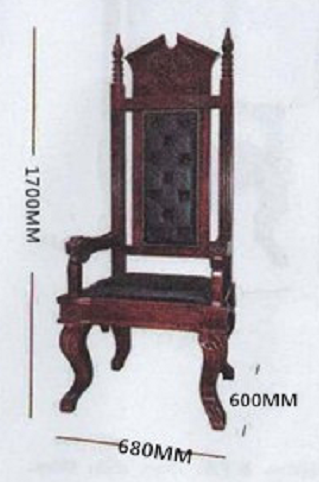 书记员椅（尺寸：550*530*1160）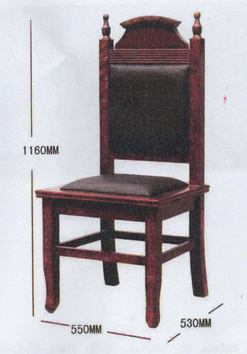 审判台法徽雕刻件（尺寸：280*250）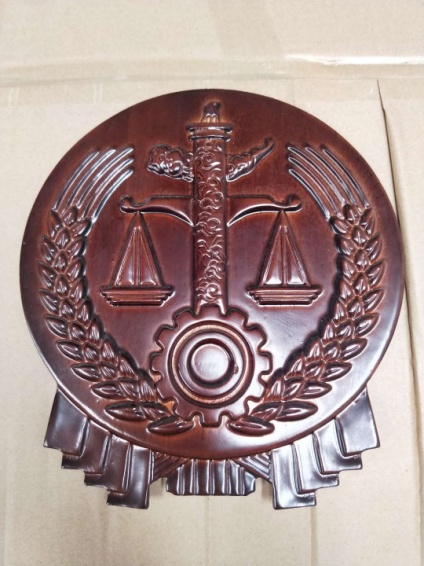 项号内容规格1项目名称：钟楼区人民法院邹区法庭家具制作与安装项目采购编号：常采公[2019]0059号质量保证期：五年 交货时间：接采购人通知35天内2投标保证金数额为：贰万元户名:常州市政府采购中心帐  号32050162970100000358-1627开户行: 中国建设银行股份有限公司常州惠民支行网上银行转账如有疑问可联系建设银行：0519---86622034。3供应商如有需要，在2019年7月2 日上午9：30考察现场。供应商如对采购文件有疑问，须在2019年7 月2 日17;00前将书面文件同时提交采购人和采购中心联系人处。  4、送样地址：常州市钟楼区邹区镇原杨庄村委送样时间：2019年7月15日17时截止，逾期不再接收联系人：韩先生          联系电话：0519-839071355投标文件份数：正本一份、副本四份投标文件的密封、签署、盖章要求：见第三章6投标文件接收时间：2019年 7 月16日上午9：00—9：30投标文件提交截止时间：2019年7月16日上午9：30投标文件提交地点： 常州市公共资源交易中心4楼403室地  点：常州市锦绣路2号1-1联系人：周女士  赵先生          电话： 0519-85588162  855881637开标时间：2019年7月16日上午9：30地　　点：常州市公共资源交易中心4楼403室8评标办法：综合评分法 9履约保证金：由采购人自行收取10投标有效期：从提交投标文件的截止之日起60日11信用中国网站（www.creditchina.gov.cn）、中国政府采购网（www.ccgp.gov.cn）查询截止时点:投标文件提交截止时间查询结果将以网页打印的形式留存并归档。项目名称投标报价序号设备名称规格型号数量单位单价金额备注12345……合计序号姓名性别职务经验说明年度项目建设单位项目名称合同金额单位地址联系电话设备名称标书要求参数投标设备参数偏离值序号名称图片规格数量单位材质说明1F调解室1丶2丶3丶41F调解室1丶2丶3丶41F调解室1丶2丶3丶41长桌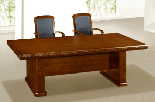 2400*1200*7703张基材：推荐“福人”“露水河”或“红宝石”品牌E1级优质环保中密度纤维板/刨花板。
面材：采用优质胡桃木木皮，木皮厚度≥0.6mm，木皮宽度≥200mm；无结疤，无瑕疵。
油漆：推荐德国“易涂宝”“大宝”或“嘉宝莉”品牌优质环保水性油漆，.油漆采用五遍底漆，三遍面漆。2长桌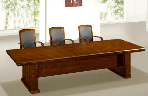 3200*1300*7601张基材：推荐“福人”“露水河”或“红宝石”品牌E1级优质环保中密度纤维板/刨花板。
面材：采用优质胡桃木木皮，木皮厚度≥0.6mm，木皮宽度≥200mm；无结疤，无瑕疵。
油漆：推荐德国“易涂宝”“大宝”或“嘉宝莉”品牌优质环保水性油漆，.油漆采用五遍底漆，三遍面漆。3座椅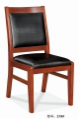 常规42张饰面：采用进口西皮.多层强力拉筋包背回力好，经久耐用。
海绵：推荐“北泡”“锦圣”或“绿源”品牌优质高回弹PU泡绵，座密度≥39kg/m3，背密度≥39kg/m3，回弹力51%，表面涂有防老化变形保护膜。
椅架：：采用优质橡胶木实木内框架，榫结构连接，木制构件全部经过烘干处理，四面刨光，木材含水率8-12%，无腐朽和虫蛀，木材斜纹程度＜20%，受力部位不带节子。
油漆：木制构件推荐德国“易涂宝”“大宝”或“嘉宝莉”品牌优质环保油漆油饰，油漆油饰工艺与相邻家具配套。4茶水柜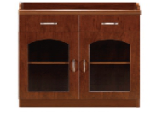 800*400*8004个基材：推荐“福人”“露水河”或“红宝石”品牌E1级优质环保中密度纤维板/刨花板。
面材：采用优质胡桃木木皮，木皮厚度≥0.6mm，木皮宽度≥200mm；无结疤，无瑕疵。
油漆：推荐德国“易涂宝”“大宝”或“嘉宝莉”品牌优质环保水性油漆，.油漆采用五遍底漆，三遍面漆。
五金件：推荐“海福乐”"DTC"或“海蒂诗”品牌优质三节静音滑轨、铰链、连接件，“BMB”"海福乐”或“海蒂诗”品牌锁具。1F更衣室1F更衣室1F更衣室1更衣柜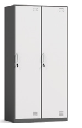 850*390*19006个柜体钢板：采用优质冷轧钢板，柜体板件采风0.8mm钢板。
加强筋件：采用1.0mm-2.5mm钢板，利用电脑数控冲床、压床成型，确保精确度高。
表面处理：静电粉末喷涂，事前更经清洗，除油、磷化等七个前置处理程序，确保质量完美。
柜体结构：采用整体或拆装焊接式，焊点平整，结构稳固，承重、承压性好；所有部件均经打磨，砂光处理，打磨均匀，免除钢板表面的毛刺、棱角对人体可能造成的伤害。
锁    具：全部采用台湾原产品牌锁，开启灵活、锁具可靠、返开率低，避免因锁具能够相互打开引发的安全问题。。2更衣坐凳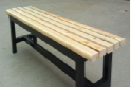 1100*370*4502张基材：推荐“福人”“露水河”或“红宝石”品牌E1级优质环保三聚氰胺饰面刨花板/刨花板。
表面光亮平整，无颗粒、汽泡、渣点、颜色均匀，高雅美观，持久耐磨。各部位的安装牢固可靠，无松动、倾斜、摇晃等现象。1F第一法庭1F第一法庭1F第一法庭1审判台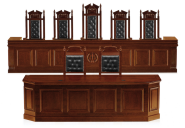 4500*880*9001张款式参照法院行业标准制作，装饰：前挡板装饰5个凹凸方块图案，中间方块图案装饰：一块实木雕刻圆形法徽，围边装饰：实木木线；主腿装饰凹凸方块造型。
基材：采用E1型环保中密度板、实木封边。中密度板达到或高于国家标准，甲醛含量符合国家标准。木材采用优质木料，经过烘干、防腐、防虫处理。
木皮：采用优质天然木皮贴面，木皮厚度≥0.6mm,木皮纹理颜色一致，无结疤，无瑕疵。游离甲醛含量符合国家标准。
油漆：采用优质环保亚光聚酯环保漆，表面光滑柔和，无颗粒，无气泡，无渣点，颜色均匀，硬度高，四道底漆，三道面漆，7道喷漆工艺，颜色：浅红棕色。
五金件：采用优质五金配件，五金配件结合紧密，牢固，间隙细小且均匀，平整无毛刺。2书记员桌2200*800*7601张款式参照法院行业标准制作，
基材：采用E1型环保中密度板、实木封边。中密度板达到或高于国家标准甲醛含量符合国家标准。木材采用优质木料，经过烘干、防腐、防虫处理、含水率≤10-12%。
木皮：采用优质天然木皮贴面，木皮厚度≥0.6mm,木皮纹理颜色一致，无结疤，无瑕疵。甲醛含量符合国家标准。
油漆：采用优质环保亚光聚酯环保漆，表面光滑柔和，无颗粒，无气泡，无渣点，颜色均匀，硬度高，符合环保标准，苯含量≤0.15  甲苯、二甲苯、乙苯含量总和≤20。四道底漆，三道面漆，7道喷漆工艺，颜色：浅红棕色。
五金件：采用优质五金配件，五金配件结合紧密，牢固，间隙细小且均匀，平整无毛刺。3当事人桌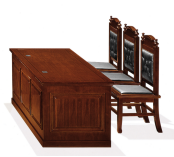 2400*700*7604张款式参照法院行业标准制作，
基材：采用E1型环保中密度板、实木封边。中密度板达到或高于国家标准甲醛含量符合国家标准。木材采用优质木料，经过烘干、防腐、防虫处理、含水率≤10-12%。
木皮：采用优质天然木皮贴面，木皮厚度≥0.6mm,木皮纹理颜色一致，无结疤，无瑕疵。甲醛含量符合国家标准。
油漆：采用优质环保亚光聚酯环保漆，表面光滑柔和，无颗粒，无气泡，无渣点，颜色均匀，硬度高，符合环保标准，苯含量≤0.15  甲苯、二甲苯、乙苯含量总和≤20。四道底漆，三道面漆，7道喷漆工艺，颜色：浅红棕色。
五金件：采用优质五金配件，五金配件结合紧密，牢固，间隙细小且均匀，平整无毛刺。4主法官椅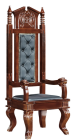 680*600*17001张款式参照法院行业标准制作。木料：选用优质木料卯榫结构实木框架，经过烘干，防腐，防虫处理，含水率≤10-12%，拥有结实耐用不易变形的特点。靠背及坐垫采用真皮软包工艺（一级牛皮厚度1.3-1.5mm,环保型高密度定型海棉，座位≥35kg/m3，靠背≥30kg/m3）,靠背上部中间为实木雕刻天平图案装饰构件，靠背上部两侧采用实木栏杆式装饰构件。扶手装饰为实木雕刻龙头型，椅腿装饰为龙爪雕刻，整体美观大方彰显庄严气质。油漆采用优质环保亚光聚酯环保漆，表面光滑柔和，无颗粒，无气泡，无渣点，颜色均匀，硬度高，符合环保标准。四道底漆，三道面漆，7道喷漆工艺，颜色：浅红棕色。5副法官椅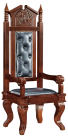 680*600*16002张款式参照法院行业标准制作。木料：选用优质木料卯榫结构实木框架，经过烘干，防腐，防虫处理，含水率≤10-12%，拥有结实耐用不易变形的特点。靠背及坐垫采用真皮软包工艺（一级牛皮厚度1.3-1.5mm,环保型高密度定型海棉，座位≥35kg/m3，靠背≥30kg/m3）,靠背上部中间为实木雕刻天平图案装饰构件，靠背上部两侧采用实木栏杆式装饰构件。扶手装饰为实木雕刻龙头型，椅腿装饰为龙爪雕刻，整体美观大方彰显庄严气质。油漆采用优质环保亚光聚酯环保漆，表面光滑柔和，无颗粒，无气泡，无渣点，颜色均匀，硬度高，符合环保标准。四道底漆，三道面漆，7道喷漆工艺，颜色：浅红棕色。6书记员、当事人、公诉人椅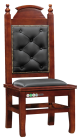 550*530*116010张款式参照法院行业标准制作。木料：选用优质木料卯榫结构实木框架，经过烘干，防腐，防虫处理，含水率≤10-12%，拥有结实耐用不易变形的特点。靠背及坐垫采用真皮软包工艺（一级牛皮厚度1.3-1.5mm,环保型高密度定型海棉，座位≥35kg/m3，靠背≥30kg/m3）,靠背上部中间为实木雕刻天平图案装饰构件，靠背上部两侧采用实木栏杆式装饰构件。扶手装饰为实木雕刻龙头型，椅腿装饰为龙爪雕刻，整体美观大方彰显庄严气质。油漆采用优质环保亚光聚酯环保漆，表面光滑柔和，无颗粒，无气泡，无渣点，颜色均匀，硬度高，符合环保标准。四道底漆，三道面漆，7道喷漆工艺，颜色：浅红棕色。7旁听席座椅(不含软包）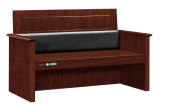 1800*550*110024张款式参照法院行业标准制作，装饰：前挡板装饰5个凹凸方块图案，中间方块图案装饰：一块实木雕刻圆形法徽，围边装饰：实木木线；主腿装饰凹凸方块造型。
基材：采用E1型环保中密度板、实木封边。中密度板达到或高于国家标准，甲醛含量符合国家标准。木材采用优质木料，经过烘干、防腐、防虫处理。
木皮：采用优质天然木皮贴面，木皮厚度≥0.6mm,木皮纹理颜色一致，无结疤，无瑕疵。游离甲醛含量符合国家标准。
油漆：采用优质环保亚光聚酯环保漆，表面光滑柔和，无颗粒，无气泡，无渣点，颜色均匀，硬度高，四道底漆，三道面漆，7道喷漆工艺，颜色：浅红棕色。
五金件：采用优质五金配件，五金配件结合紧密，牢固，间隙细小且均匀，平整无毛刺。8审判区与旁听区隔断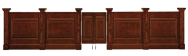 150*95010米款式参照法院行业标准制作，装饰：前挡板装饰5个凹凸方块图案，中间方块图案装饰：一块实木雕刻圆形法徽，围边装饰：实木木线；主腿装饰凹凸方块造型。
基材：采用E1型环保中密度板、实木封边。中密度板达到或高于国家标准，甲醛含量符合国家标准。木材采用优质木料，经过烘干、防腐、防虫处理。
木皮：采用优质天然木皮贴面，木皮厚度≥0.6mm,木皮纹理颜色一致，无结疤，无瑕疵。游离甲醛含量符合国家标准。
油漆：采用优质环保亚光聚酯环保漆，表面光滑柔和，无颗粒，无气泡，无渣点，颜色均匀，硬度高，四道底漆，三道面漆，7道喷漆工艺，颜色：浅红棕色。
五金件：采用优质五金配件，五金配件结合紧密，牢固，间隙细小且均匀，平整无毛刺。1F羁押室1F羁押室1F羁押室1长桌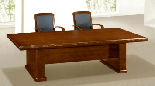 1800*900*7601张基材：推荐“福人”“露水河”或“红宝石”品牌E1级优质环保中密度纤维板/刨花板。
面材：采用优质胡桃木木皮，木皮厚度≥0.6mm，木皮宽度≥200mm；无结疤，无瑕疵。
油漆：推荐德国“易涂宝”“大宝”或“嘉宝莉”品牌优质环保水性油漆，.油漆采用五遍底漆，三遍面漆。2座椅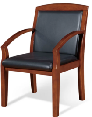 常规8张饰面：采用进口西皮.多层强力拉筋包背回力好，经久耐用。
海绵：推荐“北泡”“锦圣”或“绿源”品牌优质高回弹PU泡绵，座密度≥39kg/m3，背密度≥39kg/m3，回弹力51%，表面涂有防老化变形保护膜。
椅架：：采用优质橡胶木实木内框架，榫结构连接，木制构件全部经过烘干处理，四面刨光，木材含水率8-12%，无腐朽和虫蛀，木材斜纹程度＜20%，受力部位不带节子。
油漆：木制构件推荐德国“易涂宝”“大宝”或“嘉宝莉”品牌优质环保油漆油饰，油漆油饰工艺与相邻家具配套。1F第二法庭1F第二法庭1F第二法庭1审判台4500*880*9001张款式参照法院行业标准制作，装饰：前挡板装饰5个凹凸方块图案，中间方块图案装饰：一块实木雕刻圆形法徽，围边装饰：实木木线；主腿装饰凹凸方块造型。
基材：采用E1型环保中密度板、实木封边。中密度板达到或高于国家标准，甲醛含量符合国家标准。木材采用优质木料，经过烘干、防腐、防虫处理。
木皮：采用优质天然木皮贴面，木皮厚度≥0.6mm,木皮纹理颜色一致，无结疤，无瑕疵。游离甲醛含量符合国家标准。
油漆：采用优质环保亚光聚酯环保漆，表面光滑柔和，无颗粒，无气泡，无渣点，颜色均匀，硬度高，四道底漆，三道面漆，7道喷漆工艺，颜色：浅红棕色。
五金件：采用优质五金配件，五金配件结合紧密，牢固，间隙细小且均匀，平整无毛刺。2书记员桌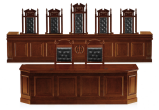 1200*800*7601张款式参照法院行业标准制作，装饰：前挡板装饰5个凹凸方块图案，中间方块图案装饰：一块实木雕刻圆形法徽，围边装饰：实木木线；主腿装饰凹凸方块造型。
基材：采用E1型环保中密度板、实木封边。中密度板达到或高于国家标准，甲醛含量符合国家标准。木材采用优质木料，经过烘干、防腐、防虫处理。
木皮：采用优质天然木皮贴面，木皮厚度≥0.6mm,木皮纹理颜色一致，无结疤，无瑕疵。游离甲醛含量符合国家标准。
油漆：采用优质环保亚光聚酯环保漆，表面光滑柔和，无颗粒，无气泡，无渣点，颜色均匀，硬度高，四道底漆，三道面漆，7道喷漆工艺，颜色：浅红棕色。
五金件：采用优质五金配件，五金配件结合紧密，牢固，间隙细小且均匀，平整无毛刺。3当事人桌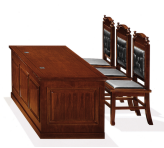 2400*700*7602张款式参照法院行业标准制作，装饰：前挡板装饰5个凹凸方块图案，中间方块图案装饰：一块实木雕刻圆形法徽，围边装饰：实木木线；主腿装饰凹凸方块造型。
基材：采用E1型环保中密度板、实木封边。中密度板达到或高于国家标准，甲醛含量符合国家标准。木材采用优质木料，经过烘干、防腐、防虫处理。
木皮：采用优质天然木皮贴面，木皮厚度≥0.6mm,木皮纹理颜色一致，无结疤，无瑕疵。游离甲醛含量符合国家标准。
油漆：采用优质环保亚光聚酯环保漆，表面光滑柔和，无颗粒，无气泡，无渣点，颜色均匀，硬度高，四道底漆，三道面漆，7道喷漆工艺，颜色：浅红棕色。
五金件：采用优质五金配件，五金配件结合紧密，牢固，间隙细小且均匀，平整无毛刺。4主法官椅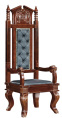 680*600*17001张款式参照法院行业标准制作。木料：选用优质木料卯榫结构实木框架，经过烘干，防腐，防虫处理，含水率≤10-12%，拥有结实耐用不易变形的特点。靠背及坐垫采用真皮软包工艺（一级牛皮厚度1.3-1.5mm,环保型高密度定型海棉，座位≥35kg/m3，靠背≥30kg/m3）,靠背上部中间为实木雕刻天平图案装饰构件，靠背上部两侧采用实木栏杆式装饰构件。扶手装饰为实木雕刻龙头型，椅腿装饰为龙爪雕刻，整体美观大方彰显庄严气质。油漆采用优质环保亚光聚酯环保漆，表面光滑柔和，无颗粒，无气泡，无渣点，颜色均匀，硬度高，符合环保标准。四道底漆，三道面漆，7道喷漆工艺，颜色：浅红棕色。5副法官椅680*600*16002张款式参照法院行业标准制作。木料：选用优质木料卯榫结构实木框架，经过烘干，防腐，防虫处理，含水率≤10-12%，拥有结实耐用不易变形的特点。靠背及坐垫采用真皮软包工艺（一级牛皮厚度1.3-1.5mm,环保型高密度定型海棉，座位≥35kg/m3，靠背≥30kg/m3）,靠背上部中间为实木雕刻天平图案装饰构件，靠背上部两侧采用实木栏杆式装饰构件。扶手装饰为实木雕刻龙头型，椅腿装饰为龙爪雕刻，整体美观大方彰显庄严气质。油漆采用优质环保亚光聚酯环保漆，表面光滑柔和，无颗粒，无气泡，无渣点，颜色均匀，硬度高，符合环保标准。四道底漆，三道面漆，7道喷漆工艺，颜色：浅红棕色。6书记员、当事人、公诉人椅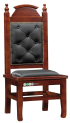 550*530*11607张款式参照法院行业标准制作。木料：选用优质木料卯榫结构实木框架，经过烘干，防腐，防虫处理，含水率≤10-12%，拥有结实耐用不易变形的特点。靠背及坐垫采用真皮软包工艺（一级牛皮厚度1.3-1.5mm,环保型高密度定型海棉，座位≥35kg/m3，靠背≥30kg/m3）,靠背上部中间为实木雕刻天平图案装饰构件，靠背上部两侧采用实木栏杆式装饰构件。扶手装饰为实木雕刻龙头型，椅腿装饰为龙爪雕刻，整体美观大方彰显庄严气质。油漆采用优质环保亚光聚酯环保漆，表面光滑柔和，无颗粒，无气泡，无渣点，颜色均匀，硬度高，符合环保标准。四道底漆，三道面漆，7道喷漆工艺，颜色：浅红棕色。7旁听席座椅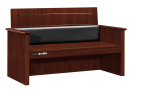 1800*550*11003张常 规,1、椅面：采用1.5毫米厚度的穿孔式钢板；
2、扶手和脚座：采用1.2毫米厚度的钢板；工艺流程：压铸→深冲钢板→高强度焊接→精细抛光→电镀；
3、边条：器角度调整→拉伸弯曲→精细抛光→电镀；
4、横梁：横截面：40×80mm，2.0毫米厚度的高强度钢管；钢管切割→穿孔→防锈处理→抛光→电镀.1F第三法庭1F第三法庭1F第三法庭1审判台4500*880*9001张款式参照法院行业标准制作，装饰：前挡板装饰5个凹凸方块图案，中间方块图案装饰：一块实木雕刻圆形法徽，围边装饰：实木木线；主腿装饰凹凸方块造型。
基材：采用E1型环保中密度板、实木封边。中密度板达到或高于国家标准，甲醛含量符合国家标准。木材采用优质木料，经过烘干、防腐、防虫处理。
木皮：采用优质天然木皮贴面，木皮厚度≥0.6mm,木皮纹理颜色一致，无结疤，无瑕疵。游离甲醛含量符合国家标准。
油漆：采用优质环保亚光聚酯环保漆，表面光滑柔和，无颗粒，无气泡，无渣点，颜色均匀，硬度高，四道底漆，三道面漆，7道喷漆工艺，颜色：浅红棕色。
五金件：采用优质五金配件，五金配件结合紧密，牢固，间隙细小且均匀，平整无毛刺。2书记员桌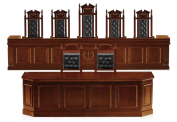 1200*800*7601张款式参照法院行业标准制作，装饰：前挡板装饰5个凹凸方块图案，中间方块图案装饰：一块实木雕刻圆形法徽，围边装饰：实木木线；主腿装饰凹凸方块造型。
基材：采用E1型环保中密度板、实木封边。中密度板达到或高于国家标准，甲醛含量符合国家标准。木材采用优质木料，经过烘干、防腐、防虫处理。
木皮：采用优质天然木皮贴面，木皮厚度≥0.6mm,木皮纹理颜色一致，无结疤，无瑕疵。游离甲醛含量符合国家标准。
油漆：采用优质环保亚光聚酯环保漆，表面光滑柔和，无颗粒，无气泡，无渣点，颜色均匀，硬度高，四道底漆，三道面漆，7道喷漆工艺，颜色：浅红棕色。
五金件：采用优质五金配件，五金配件结合紧密，牢固，间隙细小且均匀，平整无毛刺。3当事人桌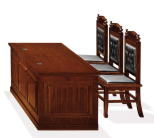 2400*700*7602张款式参照法院行业标准制作，装饰：前挡板装饰5个凹凸方块图案，中间方块图案装饰：一块实木雕刻圆形法徽，围边装饰：实木木线；主腿装饰凹凸方块造型。
基材：采用E1型环保中密度板、实木封边。中密度板达到或高于国家标准，甲醛含量符合国家标准。木材采用优质木料，经过烘干、防腐、防虫处理。
木皮：采用优质天然木皮贴面，木皮厚度≥0.6mm,木皮纹理颜色一致，无结疤，无瑕疵。游离甲醛含量符合国家标准。
油漆：采用优质环保亚光聚酯环保漆，表面光滑柔和，无颗粒，无气泡，无渣点，颜色均匀，硬度高，四道底漆，三道面漆，7道喷漆工艺，颜色：浅红棕色。
五金件：采用优质五金配件，五金配件结合紧密，牢固，间隙细小且均匀，平整无毛刺。4主法官椅680*600*17001张款式参照法院行业标准制作。木料：选用优质木料卯榫结构实木框架，经过烘干，防腐，防虫处理，含水率≤10-12%，拥有结实耐用不易变形的特点。靠背及坐垫采用真皮软包工艺（一级牛皮厚度1.3-1.5mm,环保型高密度定型海棉，座位≥35kg/m3，靠背≥30kg/m3）,靠背上部中间为实木雕刻天平图案装饰构件，靠背上部两侧采用实木栏杆式装饰构件。扶手装饰为实木雕刻龙头型，椅腿装饰为龙爪雕刻，整体美观大方彰显庄严气质。油漆采用优质环保亚光聚酯环保漆，表面光滑柔和，无颗粒，无气泡，无渣点，颜色均匀，硬度高，符合环保标准。四道底漆，三道面漆，7道喷漆工艺，颜色：浅红棕色。5副法官椅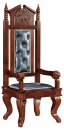 680*600*16002张款式参照法院行业标准制作。木料：选用优质木料卯榫结构实木框架，经过烘干，防腐，防虫处理，含水率≤10-12%，拥有结实耐用不易变形的特点。靠背及坐垫采用真皮软包工艺（一级牛皮厚度1.3-1.5mm,环保型高密度定型海棉，座位≥35kg/m3，靠背≥30kg/m3）,靠背上部中间为实木雕刻天平图案装饰构件，靠背上部两侧采用实木栏杆式装饰构件。扶手装饰为实木雕刻龙头型，椅腿装饰为龙爪雕刻，整体美观大方彰显庄严气质。油漆采用优质环保亚光聚酯环保漆，表面光滑柔和，无颗粒，无气泡，无渣点，颜色均匀，硬度高，符合环保标准。四道底漆，三道面漆，7道喷漆工艺，颜色：浅红棕色。6书记员、当事人、公诉人椅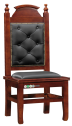 550*530*11607张款式参照法院行业标准制作。木料：选用优质木料卯榫结构实木框架，经过烘干，防腐，防虫处理，含水率≤10-12%，拥有结实耐用不易变形的特点。靠背及坐垫采用真皮软包工艺（一级牛皮厚度1.3-1.5mm,环保型高密度定型海棉，座位≥35kg/m3，靠背≥30kg/m3）,靠背上部中间为实木雕刻天平图案装饰构件，靠背上部两侧采用实木栏杆式装饰构件。扶手装饰为实木雕刻龙头型，椅腿装饰为龙爪雕刻，整体美观大方彰显庄严气质。油漆采用优质环保亚光聚酯环保漆，表面光滑柔和，无颗粒，无气泡，无渣点，颜色均匀，硬度高，符合环保标准。四道底漆，三道面漆，7道喷漆工艺，颜色：浅红棕色。7旁听席座椅1800*550*11003张常 规,1、椅面：采用1.5毫米厚度的穿孔式钢板；
2、扶手和脚座：采用1.2毫米厚度的钢板；工艺流程：压铸→深冲钢板→高强度焊接→精细抛光→电镀；
3、边条：器角度调整→拉伸弯曲→精细抛光→电镀；
4、横梁：横截面：40×80mm，2.0毫米厚度的高强度钢管；钢管切割→穿孔→防锈处理→抛光→电镀.1F第四法庭1F第四法庭1F第四法庭2审判台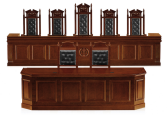 4500*880*9001张款式参照法院行业标准制作，装饰：前挡板装饰5个凹凸方块图案，中间方块图案装饰：一块实木雕刻圆形法徽，围边装饰：实木木线；主腿装饰凹凸方块造型。
基材：采用E1型环保中密度板、实木封边。中密度板达到或高于国家标准，甲醛含量符合国家标准。木材采用优质木料，经过烘干、防腐、防虫处理。
木皮：采用优质天然木皮贴面，木皮厚度≥0.6mm,木皮纹理颜色一致，无结疤，无瑕疵。游离甲醛含量符合国家标准。
油漆：采用优质环保亚光聚酯环保漆，表面光滑柔和，无颗粒，无气泡，无渣点，颜色均匀，硬度高，四道底漆，三道面漆，7道喷漆工艺，颜色：浅红棕色。
五金件：采用优质五金配件，五金配件结合紧密，牢固，间隙细小且均匀，平整无毛刺。3书记员桌1300*800*7601张款式参照法院行业标准制作，装饰：前挡板装饰5个凹凸方块图案，中间方块图案装饰：一块实木雕刻圆形法徽，围边装饰：实木木线；主腿装饰凹凸方块造型。
基材：采用E1型环保中密度板、实木封边。中密度板达到或高于国家标准，甲醛含量符合国家标准。木材采用优质木料，经过烘干、防腐、防虫处理。
木皮：采用优质天然木皮贴面，木皮厚度≥0.6mm,木皮纹理颜色一致，无结疤，无瑕疵。游离甲醛含量符合国家标准。
油漆：采用优质环保亚光聚酯环保漆，表面光滑柔和，无颗粒，无气泡，无渣点，颜色均匀，硬度高，四道底漆，三道面漆，7道喷漆工艺，颜色：浅红棕色。
五金件：采用优质五金配件，五金配件结合紧密，牢固，间隙细小且均匀，平整无毛刺。4当事人桌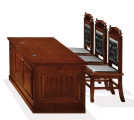 2000*700*7602张款式参照法院行业标准制作，装饰：前挡板装饰5个凹凸方块图案，中间方块图案装饰：一块实木雕刻圆形法徽，围边装饰：实木木线；主腿装饰凹凸方块造型。
基材：采用E1型环保中密度板、实木封边。中密度板达到或高于国家标准，甲醛含量符合国家标准。木材采用优质木料，经过烘干、防腐、防虫处理。
木皮：采用优质天然木皮贴面，木皮厚度≥0.6mm,木皮纹理颜色一致，无结疤，无瑕疵。游离甲醛含量符合国家标准。
油漆：采用优质环保亚光聚酯环保漆，表面光滑柔和，无颗粒，无气泡，无渣点，颜色均匀，硬度高，四道底漆，三道面漆，7道喷漆工艺，颜色：浅红棕色。
五金件：采用优质五金配件，五金配件结合紧密，牢固，间隙细小且均匀，平整无毛刺。5主法官椅680*600*17001张款式参照法院行业标准制作。木料：选用优质木料卯榫结构实木框架，经过烘干，防腐，防虫处理，含水率≤10-12%，拥有结实耐用不易变形的特点。靠背及坐垫采用真皮软包工艺（一级牛皮厚度1.3-1.5mm,环保型高密度定型海棉，座位≥35kg/m3，靠背≥30kg/m3）,靠背上部中间为实木雕刻天平图案装饰构件，靠背上部两侧采用实木栏杆式装饰构件。扶手装饰为实木雕刻龙头型，椅腿装饰为龙爪雕刻，整体美观大方彰显庄严气质。油漆采用优质环保亚光聚酯环保漆，表面光滑柔和，无颗粒，无气泡，无渣点，颜色均匀，硬度高，符合环保标准。四道底漆，三道面漆，7道喷漆工艺，颜色：浅红棕色。6副法官椅680*600*16002张款式参照法院行业标准制作。木料：选用优质木料卯榫结构实木框架，经过烘干，防腐，防虫处理，含水率≤10-12%，拥有结实耐用不易变形的特点。靠背及坐垫采用真皮软包工艺（一级牛皮厚度1.3-1.5mm,环保型高密度定型海棉，座位≥35kg/m3，靠背≥30kg/m3）,靠背上部中间为实木雕刻天平图案装饰构件，靠背上部两侧采用实木栏杆式装饰构件。扶手装饰为实木雕刻龙头型，椅腿装饰为龙爪雕刻，整体美观大方彰显庄严气质。油漆采用优质环保亚光聚酯环保漆，表面光滑柔和，无颗粒，无气泡，无渣点，颜色均匀，硬度高，符合环保标准。四道底漆，三道面漆，7道喷漆工艺，颜色：浅红棕色。7书记员、当事人、公诉人椅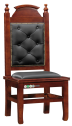 550*530*11605张款式参照法院行业标准制作。木料：选用优质木料卯榫结构实木框架，经过烘干，防腐，防虫处理，含水率≤10-12%，拥有结实耐用不易变形的特点。靠背及坐垫采用真皮软包工艺（一级牛皮厚度1.3-1.5mm,环保型高密度定型海棉，座位≥35kg/m3，靠背≥30kg/m3）,靠背上部中间为实木雕刻天平图案装饰构件，靠背上部两侧采用实木栏杆式装饰构件。扶手装饰为实木雕刻龙头型，椅腿装饰为龙爪雕刻，整体美观大方彰显庄严气质。油漆采用优质环保亚光聚酯环保漆，表面光滑柔和，无颗粒，无气泡，无渣点，颜色均匀，硬度高，符合环保标准。四道底漆，三道面漆，7道喷漆工艺，颜色：浅红棕色。8旁听席座椅1800*550*11003张常 规,1、椅面：采用1.5毫米厚度的穿孔式钢板；
2、扶手和脚座：采用1.2毫米厚度的钢板；工艺流程：压铸→深冲钢板→高强度焊接→精细抛光→电镀；
3、边条：器角度调整→拉伸弯曲→精细抛光→电镀；
4、横梁：横截面：40×80mm，2.0毫米厚度的高强度钢管；钢管切割→穿孔→防锈处理→抛光→电镀.1F第五法庭1F第五法庭1F第五法庭1审判台4500*880*9001张款式参照法院行业标准制作，装饰：前挡板装饰5个凹凸方块图案，中间方块图案装饰：一块实木雕刻圆形法徽，围边装饰：实木木线；主腿装饰凹凸方块造型。
基材：采用E1型环保中密度板、实木封边。中密度板达到或高于国家标准，甲醛含量符合国家标准。木材采用优质木料，经过烘干、防腐、防虫处理。
木皮：采用优质天然木皮贴面，木皮厚度≥0.6mm,木皮纹理颜色一致，无结疤，无瑕疵。游离甲醛含量符合国家标准。
油漆：采用优质环保亚光聚酯环保漆，表面光滑柔和，无颗粒，无气泡，无渣点，颜色均匀，硬度高，四道底漆，三道面漆，7道喷漆工艺，颜色：浅红棕色。
五金件：采用优质五金配件，五金配件结合紧密，牢固，间隙细小且均匀，平整无毛刺。2书记员桌1300*800*7601张款式参照法院行业标准制作，装饰：前挡板装饰5个凹凸方块图案，中间方块图案装饰：一块实木雕刻圆形法徽，围边装饰：实木木线；主腿装饰凹凸方块造型。
基材：采用E1型环保中密度板、实木封边。中密度板达到或高于国家标准，甲醛含量符合国家标准。木材采用优质木料，经过烘干、防腐、防虫处理。
木皮：采用优质天然木皮贴面，木皮厚度≥0.6mm,木皮纹理颜色一致，无结疤，无瑕疵。游离甲醛含量符合国家标准。
油漆：采用优质环保亚光聚酯环保漆，表面光滑柔和，无颗粒，无气泡，无渣点，颜色均匀，硬度高，四道底漆，三道面漆，7道喷漆工艺，颜色：浅红棕色。
五金件：采用优质五金配件，五金配件结合紧密，牢固，间隙细小且均匀，平整无毛刺。3当事人桌2000*700*7602张款式参照法院行业标准制作，装饰：前挡板装饰5个凹凸方块图案，中间方块图案装饰：一块实木雕刻圆形法徽，围边装饰：实木木线；主腿装饰凹凸方块造型。
基材：采用E1型环保中密度板、实木封边。中密度板达到或高于国家标准，甲醛含量符合国家标准。木材采用优质木料，经过烘干、防腐、防虫处理。
木皮：采用优质天然木皮贴面，木皮厚度≥0.6mm,木皮纹理颜色一致，无结疤，无瑕疵。游离甲醛含量符合国家标准。
油漆：采用优质环保亚光聚酯环保漆，表面光滑柔和，无颗粒，无气泡，无渣点，颜色均匀，硬度高，四道底漆，三道面漆，7道喷漆工艺，颜色：浅红棕色。
五金件：采用优质五金配件，五金配件结合紧密，牢固，间隙细小且均匀，平整无毛刺。4主法官椅680*600*17001张款式参照法院行业标准制作。木料：选用优质木料卯榫结构实木框架，经过烘干，防腐，防虫处理，含水率≤10-12%，拥有结实耐用不易变形的特点。靠背及坐垫采用真皮软包工艺（一级牛皮厚度1.3-1.5mm,环保型高密度定型海棉，座位≥35kg/m3，靠背≥30kg/m3）,靠背上部中间为实木雕刻天平图案装饰构件，靠背上部两侧采用实木栏杆式装饰构件。扶手装饰为实木雕刻龙头型，椅腿装饰为龙爪雕刻，整体美观大方彰显庄严气质。油漆采用优质环保亚光聚酯环保漆，表面光滑柔和，无颗粒，无气泡，无渣点，颜色均匀，硬度高，符合环保标准。四道底漆，三道面漆，7道喷漆工艺，颜色：浅红棕色。5副法官椅680*600*16002张款式参照法院行业标准制作。木料：选用优质木料卯榫结构实木框架，经过烘干，防腐，防虫处理，含水率≤10-12%，拥有结实耐用不易变形的特点。靠背及坐垫采用真皮软包工艺（一级牛皮厚度1.3-1.5mm,环保型高密度定型海棉，座位≥35kg/m3，靠背≥30kg/m3）,靠背上部中间为实木雕刻天平图案装饰构件，靠背上部两侧采用实木栏杆式装饰构件。扶手装饰为实木雕刻龙头型，椅腿装饰为龙爪雕刻，整体美观大方彰显庄严气质。油漆采用优质环保亚光聚酯环保漆，表面光滑柔和，无颗粒，无气泡，无渣点，颜色均匀，硬度高，符合环保标准。四道底漆，三道面漆，7道喷漆工艺，颜色：浅红棕色。6书记员、当事人、公诉人椅550*530*11605张款式参照法院行业标准制作。木料：选用优质木料卯榫结构实木框架，经过烘干，防腐，防虫处理，含水率≤10-12%，拥有结实耐用不易变形的特点。靠背及坐垫采用真皮软包工艺（一级牛皮厚度1.3-1.5mm,环保型高密度定型海棉，座位≥35kg/m3，靠背≥30kg/m3）,靠背上部中间为实木雕刻天平图案装饰构件，靠背上部两侧采用实木栏杆式装饰构件。扶手装饰为实木雕刻龙头型，椅腿装饰为龙爪雕刻，整体美观大方彰显庄严气质。油漆采用优质环保亚光聚酯环保漆，表面光滑柔和，无颗粒，无气泡，无渣点，颜色均匀，硬度高，符合环保标准。四道底漆，三道面漆，7道喷漆工艺，颜色：浅红棕色。7旁听席座椅1800*550*11002张常 规,1、椅面：采用1.5毫米厚度的穿孔式钢板；
2、扶手和脚座：采用1.2毫米厚度的钢板；工艺流程：压铸→深冲钢板→高强度焊接→精细抛光→电镀；
3、边条：器角度调整→拉伸弯曲→精细抛光→电镀；
4、横梁：横截面：40×80mm，2.0毫米厚度的高强度钢管；钢管切割→穿孔→防锈处理→抛光→电镀.2F休息室12F休息室12F休息室11双人床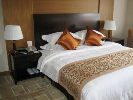 1500*20001张基材：推荐“福人”“露水河”或“红宝石”品牌E1级优质环保中密度纤维板/刨花板。
面材：采用优质胡桃木木皮，木皮厚度≥0.6mm，木皮宽度≥200mm；无结疤，无瑕疵。
油漆：推荐德国“易涂宝”“大宝”或“嘉宝莉”品牌优质环保水性油漆，.油漆采用五遍底漆，三遍面漆。
五金件：推荐“海福乐”"DTC"或“海蒂诗”品牌优质三节静音滑轨、铰链、连接件，“BMB”"海福乐”或“海蒂诗”品牌锁具。1床垫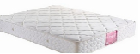 1500*2000*2501面料：采用抗氧透气3D面料，独立弹簧。
坐垫：海绵采用一次成型高弹力定型原生海棉，密度60KG/M6；
五金配件：采用广东东泰五金配件，连接牢靠，经久耐用。2床头柜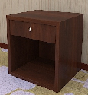 500*450*5002个基材：推荐“福人”“露水河”或“红宝石”品牌E1级优质环保中密度纤维板/刨花板。
面材：采用优质胡桃木木皮，木皮厚度≥0.6mm，木皮宽度≥200mm；无结疤，无瑕疵。
油漆：推荐德国“易涂宝”“大宝”或“嘉宝莉”品牌优质环保水性油漆，.油漆采用五遍底漆，三遍面漆。
五金件：推荐“海福乐”"DTC"或“海蒂诗”品牌优质三节静音滑轨、铰链、连接件，“BMB”"海福乐”或“海蒂诗”品牌锁具。3双人沙发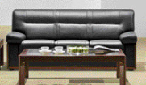 两人位1个饰面：采用优质西皮.多层强力拉筋包背回力好，经久耐用。
海绵：推荐“北泡”“锦圣”或“绿源”品牌优质高回弹阻燃海绵，座密度≥39kg/m3，背密度≥39kg/m3，回弹力51%，表面涂有防老化变形保护膜。
结构：底座和出木部分采用优质实木，框架主体榫结构连接。4茶几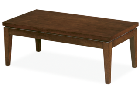 1200*600*4801张基材：推荐“福人”“露水河”或“红宝石”品牌E1级优质环保中密度纤维板/刨花板。
面材：采用优质胡桃木木皮，木皮厚度≥0.6mm，木皮宽度≥200mm；无结疤，无瑕疵。
油漆：推荐德国“易涂宝”“大宝”或“嘉宝莉”品牌优质环保水性油漆，.油漆采用五遍底漆，三遍面漆。5衣柜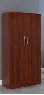 1600*450*21001组基材：推荐“福人”“露水河”或“红宝石”品牌E1级优质环保中密度纤维板/刨花板。
面材：采用优质胡桃木木皮，木皮厚度≥0.6mm，木皮宽度≥200mm；无结疤，无瑕疵。
油漆：推荐德国“易涂宝”“大宝”或“嘉宝莉”品牌优质环保水性油漆，.油漆采用五遍底漆，三遍面漆。
五金件：推荐“海福乐”"DTC"或“海蒂诗”品牌优质三节静音滑轨、铰链、连接件，“BMB”"海福乐”或“海蒂诗”品牌锁具。6电视柜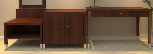 2400*500*7501个基材：推荐“福人”“露水河”或“红宝石”品牌E1级优质环保中密度纤维板/刨花板。
面材：采用优质胡桃木木皮，木皮厚度≥0.6mm，木皮宽度≥200mm；无结疤，无瑕疵。
油漆：推荐德国“易涂宝”“大宝”或“嘉宝莉”品牌优质环保水性油漆，.油漆采用五遍底漆，三遍面漆。
五金件：推荐“海福乐”"DTC"或“海蒂诗”品牌优质三节静音滑轨、铰链、连接件，“BMB”"海福乐”或“海蒂诗”品牌锁具。2F办公室12F办公室12F办公室11办公桌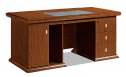 1600*800*7601张基材：推荐“福人”“露水河”或“红宝石”品牌E1级优质环保中密度纤维板/刨花板。
面材：采用优质胡桃木木皮，木皮厚度≥0.6mm，木皮宽度≥200mm；无结疤，无瑕疵。
油漆：推荐德国“易涂宝”“大宝”或“嘉宝莉”品牌优质环保水性油漆，.油漆采用五遍底漆，三遍面漆。
五金件：推荐“海福乐”"DTC"或“海蒂诗”品牌优质三节静音滑轨、铰链、连接件，“BMB”"海福乐”或“海蒂诗”品牌锁具。2椅子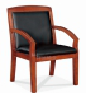 常规3张饰面：采用进口西皮.多层强力拉筋包背回力好，经久耐用。
海绵：推荐“北泡”“锦圣”或“绿源”品牌优质高回弹PU泡绵，座密度≥39kg/m3，背密度≥39kg/m3，回弹力51%，表面涂有防老化变形保护膜。
椅架：：采用优质橡胶木实木内框架，榫结构连接，木制构件全部经过烘干处理，四面刨光，木材含水率8-12%，无腐朽和虫蛀，木材斜纹程度＜20%，受力部位不带节子。
油漆：木制构件推荐德国“易涂宝”“大宝”或“嘉宝莉”品牌优质环保油漆油饰，油漆油饰工艺与相邻家具配套。3资料柜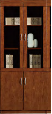 800*400*20003组基材：推荐“福人”“露水河”或“红宝石”品牌E1级优质环保中密度纤维板/刨花板。
面材：采用优质胡桃木木皮，木皮厚度≥0.6mm，木皮宽度≥200mm；无结疤，无瑕疵。
油漆：推荐德国“易涂宝”“大宝”或“嘉宝莉”品牌优质环保水性油漆，.油漆采用五遍底漆，三遍面漆。
五金件：推荐“海福乐”"DTC"或“海蒂诗”品牌优质三节静音滑轨、铰链、连接件，“BMB”"海福乐”或“海蒂诗”品牌锁具。4茶水柜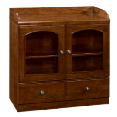 800*400*8001个基材：推荐“福人”“露水河”或“红宝石”品牌E1级优质环保中密度纤维板/刨花板。
面材：采用优质胡桃木木皮，木皮厚度≥0.6mm，木皮宽度≥200mm；无结疤，无瑕疵。
油漆：推荐德国“易涂宝”“大宝”或“嘉宝莉”品牌优质环保水性油漆，.油漆采用五遍底漆，三遍面漆。
五金件：推荐“海福乐”"DTC"或“海蒂诗”品牌优质三节静音滑轨、铰链、连接件，“BMB”"海福乐”或“海蒂诗”品牌锁具。2F办公室22F办公室22F办公室21办公桌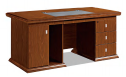 1600*800*7602张基材：推荐“福人”“露水河”或“红宝石”品牌E1级优质环保中密度纤维板/刨花板。
面材：采用优质胡桃木木皮，木皮厚度≥0.6mm，木皮宽度≥200mm；无结疤，无瑕疵。
油漆：推荐德国“易涂宝”“大宝”或“嘉宝莉”品牌优质环保水性油漆，.油漆采用五遍底漆，三遍面漆。
五金件：推荐“海福乐”"DTC"或“海蒂诗”品牌优质三节静音滑轨、铰链、连接件，“BMB”"海福乐”或“海蒂诗”品牌锁具。2椅子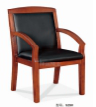 常规2张饰面：采用进口西皮.多层强力拉筋包背回力好，经久耐用。
海绵：推荐“北泡”“锦圣”或“绿源”品牌优质高回弹PU泡绵，座密度≥39kg/m3，背密度≥39kg/m3，回弹力51%，表面涂有防老化变形保护膜。
椅架：：采用优质橡胶木实木内框架，榫结构连接，木制构件全部经过烘干处理，四面刨光，木材含水率8-12%，无腐朽和虫蛀，木材斜纹程度＜20%，受力部位不带节子。
油漆：木制构件推荐德国“易涂宝”“大宝”或“嘉宝莉”品牌优质环保油漆油饰，油漆油饰工艺与相邻家具配套。3资料柜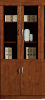 800*400*20003组基材：推荐“福人”“露水河”或“红宝石”品牌E1级优质环保中密度纤维板/刨花板。
面材：采用优质胡桃木木皮，木皮厚度≥0.6mm，木皮宽度≥200mm；无结疤，无瑕疵。
油漆：推荐德国“易涂宝”“大宝”或“嘉宝莉”品牌优质环保水性油漆，.油漆采用五遍底漆，三遍面漆。
五金件：推荐“海福乐”"DTC"或“海蒂诗”品牌优质三节静音滑轨、铰链、连接件，“BMB”"海福乐”或“海蒂诗”品牌锁具。4茶水柜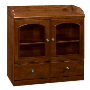 800*400*8001个基材：推荐“福人”“露水河”或“红宝石”品牌E1级优质环保中密度纤维板/刨花板。
面材：采用优质胡桃木木皮，木皮厚度≥0.6mm，木皮宽度≥200mm；无结疤，无瑕疵。
油漆：推荐德国“易涂宝”“大宝”或“嘉宝莉”品牌优质环保水性油漆，.油漆采用五遍底漆，三遍面漆。
五金件：推荐“海福乐”"DTC"或“海蒂诗”品牌优质三节静音滑轨、铰链、连接件，“BMB”"海福乐”或“海蒂诗”品牌锁具。2F休息室92F休息室92F休息室91单人床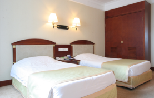 1200*20002张基材：推荐“福人”“露水河”或“红宝石”品牌E1级优质环保中密度纤维板/刨花板。
面材：采用优质胡桃木木皮，木皮厚度≥0.6mm，木皮宽度≥200mm；无结疤，无瑕疵。
油漆：推荐德国“易涂宝”“大宝”或“嘉宝莉”品牌优质环保水性油漆，.油漆采用五遍底漆，三遍面漆。
五金件：推荐“海福乐”"DTC"或“海蒂诗”品牌优质三节静音滑轨、铰链、连接件，“BMB”"海福乐”或“海蒂诗”品牌锁具。1床垫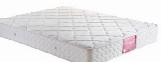 1200*2000*2502张面料：采用抗氧透气3D面料，独立弹簧。
坐垫：海绵采用一次成型高弹力定型原生海棉，密度60KG/M6；
五金配件：采用广东东泰五金配件，连接牢靠，经久耐用。2床头柜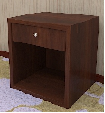 500*450*5001个基材：推荐“福人”“露水河”或“红宝石”品牌E1级优质环保中密度纤维板/刨花板。
面材：采用优质胡桃木木皮，木皮厚度≥0.6mm，木皮宽度≥200mm；无结疤，无瑕疵。
油漆：推荐德国“易涂宝”“大宝”或“嘉宝莉”品牌优质环保水性油漆，.油漆采用五遍底漆，三遍面漆。
五金件：推荐“海福乐”"DTC"或“海蒂诗”品牌优质三节静音滑轨、铰链、连接件，“BMB”"海福乐”或“海蒂诗”品牌锁具。3双人沙发两人位1个饰面：采用优质西皮.多层强力拉筋包背回力好，经久耐用。
海绵：推荐“北泡”“锦圣”或“绿源”品牌优质高回弹阻燃海绵，座密度≥39kg/m3，背密度≥39kg/m3，回弹力51%，表面涂有防老化变形保护膜。
结构：底座和出木部分采用优质实木，框架主体榫结构连接。4茶几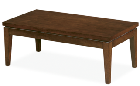 1200*600*4801张基材：推荐“福人”“露水河”或“红宝石”品牌E1级优质环保中密度纤维板/刨花板。
面材：采用优质胡桃木木皮，木皮厚度≥0.6mm，木皮宽度≥200mm；无结疤，无瑕疵。
油漆：推荐德国“易涂宝”“大宝”或“嘉宝莉”品牌优质环保水性油漆，.油漆采用五遍底漆，三遍面漆。5衣柜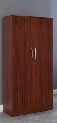 1600*450*21001组基材：推荐“福人”“露水河”或“红宝石”品牌E1级优质环保中密度纤维板/刨花板。
面材：采用优质胡桃木木皮，木皮厚度≥0.6mm，木皮宽度≥200mm；无结疤，无瑕疵。
油漆：推荐德国“易涂宝”“大宝”或“嘉宝莉”品牌优质环保水性油漆，.油漆采用五遍底漆，三遍面漆。
五金件：推荐“海福乐”"DTC"或“海蒂诗”品牌优质三节静音滑轨、铰链、连接件，“BMB”"海福乐”或“海蒂诗”品牌锁具。6电视柜2400*500*7501张基材：推荐“福人”“露水河”或“红宝石”品牌E1级优质环保中密度纤维板/刨花板。
面材：采用优质胡桃木木皮，木皮厚度≥0.6mm，木皮宽度≥200mm；无结疤，无瑕疵。
油漆：推荐德国“易涂宝”“大宝”或“嘉宝莉”品牌优质环保水性油漆，.油漆采用五遍底漆，三遍面漆。
五金件：推荐“海福乐”"DTC"或“海蒂诗”品牌优质三节静音滑轨、铰链、连接件，“BMB”"海福乐”或“海蒂诗”品牌锁具。2F休息室2丶3丶4丶5丶6丶7丶82F休息室2丶3丶4丶5丶6丶7丶82F休息室2丶3丶4丶5丶6丶7丶81单人床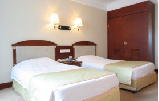 1200*200014张基材：推荐“福人”“露水河”或“红宝石”品牌E1级优质环保中密度纤维板/刨花板。
面材：采用优质胡桃木木皮，木皮厚度≥0.6mm，木皮宽度≥200mm；无结疤，无瑕疵。
油漆：推荐德国“易涂宝”“大宝”或“嘉宝莉”品牌优质环保水性油漆，.油漆采用五遍底漆，三遍面漆。床垫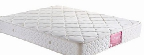 1200*2000*20014张面料：采用抗氧透气3D面料，独立弹簧。
坐垫：海绵采用一次成型高弹力定型原生海棉，密度60KG/M6；
五金配件：采用广东东泰五金配件，连接牢靠，经久耐用。2床头柜500*450*5007个基材：推荐“福人”“露水河”或“红宝石”品牌E1级优质环保中密度纤维板/刨花板。
面材：采用优质胡桃木木皮，木皮厚度≥0.6mm，木皮宽度≥200mm；无结疤，无瑕疵。
油漆：推荐德国“易涂宝”“大宝”或“嘉宝莉”品牌优质环保水性油漆，.油漆采用五遍底漆，三遍面漆。
五金件：推荐“海福乐”"DTC"或“海蒂诗”品牌优质三节静音滑轨、铰链、连接件，“BMB”"海福乐”或“海蒂诗”品牌锁具。3衣柜1600*450*21007组基材：推荐“福人”“露水河”或“红宝石”品牌E1级优质环保中密度纤维板/刨花板。
面材：采用优质胡桃木木皮，木皮厚度≥0.6mm，木皮宽度≥200mm；无结疤，无瑕疵。
油漆：推荐德国“易涂宝”“大宝”或“嘉宝莉”品牌优质环保水性油漆，.油漆采用五遍底漆，三遍面漆。
五金件：推荐“海福乐”"DTC"或“海蒂诗”品牌优质三节静音滑轨、铰链、连接件，“BMB”"海福乐”或“海蒂诗”品牌锁具。4电视柜1200*500*7007个基材：推荐“福人”“露水河”或“红宝石”品牌E1级优质环保中密度纤维板/刨花板。
面材：采用优质胡桃木木皮，木皮厚度≥0.6mm，木皮宽度≥200mm；无结疤，无瑕疵。
油漆：推荐德国“易涂宝”“大宝”或“嘉宝莉”品牌优质环保水性油漆，.油漆采用五遍底漆，三遍面漆。
五金件：推荐“海福乐”"DTC"或“海蒂诗”品牌优质三节静音滑轨、铰链、连接件，“BMB”"海福乐”或“海蒂诗”品牌锁具。3F餐厅3F餐厅3F餐厅1圆桌（不包含转盘）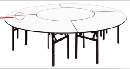 直径2.4米3张张 台面采用优质松木，厚度≥5cm，金属底架。要求：木材经脱水、脱胶、防腐、防虫化学处理，甲醛释放量、含水量符合相关现行国家标准。无裂纹，缺口、虫洞，面板木纹纹理自然，颜色线条拼合细密，遇湿度较高情况不鼓起，不变形。表面光亮平整，无颗粒、汽泡、渣点、颜色均匀，高雅美观，持久耐磨。整体五金配件紧密拼接，封边细腻，线条均匀，转角过渡自然，间隙细小且均等。各部位的安装牢固可靠，无松动、倾斜、摇晃等现象。2椅子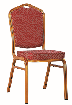 常规48张铝合金框架，壁厚≥1.8mm,坐垫采用“北泡”品牌优质高回弹PU泡绵，座密度≥39kg/m3，背密度≥39kg/m3，回弹力51%，表面涂有防老化变形保护膜，内部衬垫物不使用废旧和再生材料，软硬适中。3餐边柜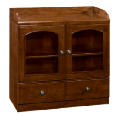 1500*400*8402个基材：推荐“福人”“露水河”或“红宝石”品牌E1级优质环保中密度纤维板/刨花板。
面材：采用优质胡桃木木皮，木皮厚度≥0.6mm，木皮宽度≥200mm；无结疤，无瑕疵。
油漆：推荐德国“易涂宝”“大宝”或“嘉宝莉”品牌优质环保水性油漆，.油漆采用五遍底漆，三遍面漆。
五金件：推荐“海福乐”"DTC"或“海蒂诗”品牌优质三节静音滑轨、铰链、连接件，“BMB”"海福乐”或“海蒂诗”品牌锁具。3F棋牌室3F棋牌室3F棋牌室1方桌（含椅子）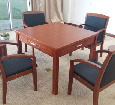 常规4张基材：推荐“福人”“露水河”或“红宝石”品牌E1级优质环保中密度纤维板/刨花板。
面材：采用优质胡桃木木皮，木皮厚度≥0.6mm，木皮宽度≥200mm；无结疤，无瑕疵。
油漆：推荐德国“易涂宝”“大宝”或“嘉宝莉”品牌优质环保水性油漆，.油漆采用五遍底漆，三遍面漆。
五金件：推荐“海福乐”"DTC"或“海蒂诗”品牌优质三节静音滑轨、铰链、连接件，“BMB”"海福乐”或“海蒂诗”品牌锁具。2单人沙发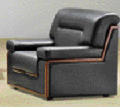 常规7个饰面：采用优质西皮.多层强力拉筋包背回力好，经久耐用。
海绵：推荐“北泡”“锦圣”或“绿源”品牌优质高回弹阻燃海绵，座密度≥39kg/m3，背密度≥39kg/m3，回弹力51%，表面涂有防老化变形保护膜。
结构：底座和出木部分采用优质实木，框架主体榫结构连接。3小茶几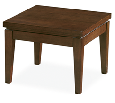 450X600X5005张基材：推荐“福人”“露水河”或“红宝石”品牌E1级优质环保中密度纤维板/刨花板。
面材：采用优质胡桃木木皮，木皮厚度≥0.6mm，木皮宽度≥200mm；无结疤，无瑕疵。
油漆：推荐德国“易涂宝”“大宝”或“嘉宝莉”品牌优质环保水性油漆，.油漆采用五遍底漆，三遍面漆。3F 16人包间3F 16人包间3F 16人包间1圆桌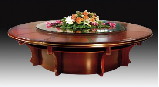 直径3米1张基材：推荐“福人”“露水河”或“红宝石”品牌E1级优质环保中密度纤维板/刨花板。
面材：采用优质胡桃木木皮，木皮厚度≥0.6mm，木皮宽度≥200mm；无结疤，无瑕疵。
油漆：推荐德国“易涂宝”“大宝”或“嘉宝莉”品牌优质环保水性油漆，.油漆采用五遍底漆，三遍面漆。2椅子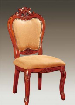 常规18张饰面：采用优质阻燃麻绒面料，防静电、耐磨损、不起球、易清洁。
海绵：推荐“北泡”“锦圣”或“绿源”品牌优质高回弹PU泡绵，座密度≥39kg/m3，背密度≥39kg/m3，回弹力51%，表面涂有防老化变形保护膜。
框架：：采用优质橡胶木实木内框架，木制构件全部经过烘干处理，四面刨光，木材含水率8-12%，无腐朽和虫蛀，木材斜纹程度＜20%。
结构：底座和出木部分采用优质实木，框架主体榫结构连接；
油漆：木制构件推荐德国“易涂宝”“大宝”或“嘉宝莉”品牌优质环保油漆油饰，.油漆油饰工艺与相邻家具配套。3挂衣柜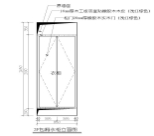 按图纸1.8㎡1、柜门20mm厚橡胶木实木门、背板0.6mm厚多层板表面贴橡胶木木皮、层板16mm厚木工板表面贴橡胶木木皮（浅棕红色）
2、、内藏LED发光片
基材：采用E1型环保中密度板。中密度板达到或高于国家环保要求。甲醛含量符合国家标准。木材采用优质木料，经过烘干、防腐、防虫处理。
木皮：采用优质天然木皮贴面，木皮厚度≥0.6mm,木皮纹理颜色一致，无结疤，无瑕疵。
油漆：采用优质环保亚光聚酯环保漆，表面光滑柔和，无颗粒，无气泡，无渣点，颜色均匀，硬度高，的环保标准，四道底漆，三道面漆，7道喷漆工艺。
五金件：采用优质五金配件，五金配件结合紧密，牢固，间隙细小且均匀，平整毛刺。4、柜门20mm厚橡胶木实木门、背板0.6mm厚多层板表面贴橡胶木木皮、层板16mm厚木工板表面贴橡胶木木皮（浅棕红色）
5、、内藏LED发光片
基材：采用E1型环保中密度板。中密度板达到或高于国家环保要求。甲醛含量符合国家标准。木材采用优质木料，经过烘干、防腐、防虫处理。
木皮：采用优质天然木皮贴面，木皮厚度≥0.6mm,木皮纹理颜色一致，无结疤，无瑕疵。油漆：采用优质环保亚光聚酯环保漆，表面光滑柔和，无颗粒，无气泡，无渣点，颜色均匀，硬度高，的环保标准，四道底漆，三道面漆，7道喷漆工艺。
五金件：采用优质五金配件，五金配件结合紧密，牢固，间隙细小且均匀，平整毛刺。4装饰酒柜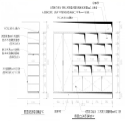 按图纸5.67m21、柜门20mm厚橡胶木实木门、背板0.6mm厚多层板表面贴橡胶木木皮、层板16mm厚木工板表面贴橡胶木木皮（浅棕红色）
2、、内藏LED发光片
基材：采用E1型环保中密度板。中密度板达到或高于国家环保要求。甲醛含量符合国家标准。木材采用优质木料，经过烘干、防腐、防虫处理。
木皮：采用优质天然木皮贴面，木皮厚度≥0.6mm,木皮纹理颜色一致，无结疤，无瑕疵。
油漆：采用优质环保亚光聚酯环保漆，表面光滑柔和，无颗粒，无气泡，无渣点，颜色均匀，硬度高，的环保标准，四道底漆，三道面漆，7道喷漆工艺。
五金件：采用优质五金配件，五金配件结合紧密，牢固，间隙细小且均匀，平整毛刺。4、柜门20mm厚橡胶木实木门、背板0.6mm厚多层板表面贴橡胶木木皮、层板16mm厚木工板表面贴橡胶木木皮（浅棕红色）
5、、内藏LED发光片
基材：采用E1型环保中密度板。中密度板达到或高于国家环保要求。甲醛含量符合国家标准。木材采用优质木料，经过烘干、防腐、防虫处理。
木皮：采用优质天然木皮贴面，木皮厚度≥0.6mm,木皮纹理颜色一致，无结疤，无瑕疵。油漆：采用优质环保亚光聚酯环保漆，表面光滑柔和，无颗粒，无气泡，无渣点，颜色均匀，硬度高，的环保标准，四道底漆，三道面漆，7道喷漆工艺。
五金件：采用优质五金配件，五金配件结合紧密，牢固，间隙细小且均匀，平整毛刺。5沙发单人位4个饰面：采用优质西皮.多层强力拉筋包背回力好，经久耐用。
海绵：推荐“北泡”“锦圣”或“绿源”品牌优质高回弹阻燃海绵，座密度≥39kg/m3，背密度≥39kg/m3，回弹力51%，表面涂有防老化变形保护膜。
结构：底座和出木部分采用优质实木，框架主体榫结构连接。6沙发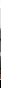 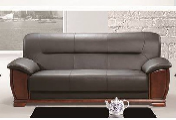 三人位1个饰面：采用优质西皮.多层强力拉筋包背回力好，经久耐用。
海绵：推荐“北泡”“锦圣”或“绿源”品牌优质高回弹阻燃海绵，座密度≥39kg/m3，背密度≥39kg/m3，回弹力51%，表面涂有防老化变形保护膜。
结构：底座和出木部分采用优质实木，框架主体榫结构连接。7茶几1200*600*4801张基材：推荐“福人”“露水河”或“红宝石”品牌E1级优质环保中密度纤维板/刨花板。
面材：采用优质胡桃木木皮，木皮厚度≥0.6mm，木皮宽度≥200mm；无结疤，无瑕疵。
油漆：推荐德国“易涂宝”“大宝”或“嘉宝莉”品牌优质环保水性油漆，.油漆采用五遍底漆，三遍面漆。8小茶几600*600*4802张基材：推荐“福人”“露水河”或“红宝石”品牌E1级优质环保中密度纤维板/刨花板。
面材：采用优质胡桃木木皮，木皮厚度≥0.6mm，木皮宽度≥200mm；无结疤，无瑕疵。
油漆：推荐德国“易涂宝”“大宝”或“嘉宝莉”品牌优质环保水性油漆，.油漆采用五遍底漆，三遍面漆。9配餐柜1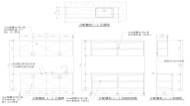 按图纸1.77m1、18mmE1级配餐柜（上下柜通算）
2、实木颗粒板门板
3、15mm厚石英石台面10配餐柜2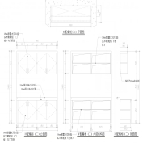 按图纸1.79m1、18mmE1级配餐柜（上下柜通算）
2、实木颗粒板门板
3、15mm厚石英石台面3F VIP接待室3F VIP接待室3F VIP接待室1单人沙发常规11个饰面：采用优质西皮.多层强力拉筋包背回力好，经久耐用。
海绵：推荐“北泡”“锦圣”或“绿源”品牌优质高回弹阻燃海绵，座密度≥39kg/m3，背密度≥39kg/m3，回弹力51%，表面涂有防老化变形保护膜。
结构：底座和出木部分采用优质实木，框架主体榫结构连接。2小茶几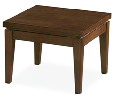 600*600*5008张基材：推荐“福人”“露水河”或“红宝石”品牌E1级优质环保中密度纤维板/刨花板。
面材：采用优质胡桃木木皮，木皮厚度≥0.6mm，木皮宽度≥200mm；无结疤，无瑕疵。
油漆：推荐德国“易涂宝”“大宝”或“嘉宝莉”品牌优质环保水性油漆，.油漆采用五遍底漆，三遍面漆。3电视柜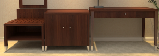 1960*390*4501个基材：推荐“福人”“露水河”或“红宝石”品牌E1级优质环保中密度纤维板/刨花板。
面材：采用优质胡桃木木皮，木皮厚度≥0.6mm，木皮宽度≥200mm；无结疤，无瑕疵。
油漆：推荐德国“易涂宝”“大宝”或“嘉宝莉”品牌优质环保水性油漆，.油漆采用五遍底漆，三遍面漆。
五金件：推荐“海福乐”"DTC"或“海蒂诗”品牌优质三节静音滑轨、铰链、连接件，“BMB”"海福乐”或“海蒂诗”品牌锁具。办公楼办公楼办公楼1办公桌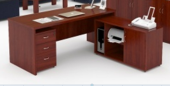 1800*900*7602张基材：推荐“福人”“露水河”或“红宝石”品牌E1级优质环保中密度纤维板/刨花板。
面材：采用优质胡桃木木皮，木皮厚度≥0.6mm，木皮宽度≥200mm；无结疤，无瑕疵。
油漆：推荐德国“易涂宝”“大宝”或“嘉宝莉”品牌优质环保水性油漆，.油漆采用五遍底漆，三遍面漆。
五金件：推荐“海福乐”"DTC"或“海蒂诗”品牌优质三节静音滑轨、铰链、连接件，“BMB”"海福乐”或“海蒂诗”品牌锁具。2办公椅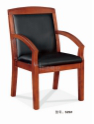 常规2张饰面：采用进口西皮.多层强力拉筋包背回力好，经久耐用。
海绵：推荐“北泡”“锦圣”或“绿源”品牌优质高回弹PU泡绵，座密度≥39kg/m3，背密度≥39kg/m3，回弹力51%，表面涂有防老化变形保护膜。
椅架：：采用优质橡胶木实木内框架，榫结构连接，木制构件全部经过烘干处理，四面刨光，木材含水率8-12%，无腐朽和虫蛀，木材斜纹程度＜20%，受力部位不带节子。
油漆：木制构件推荐德国“易涂宝”“大宝”或“嘉宝莉”品牌优质环保油漆油饰，油漆油饰工艺与相邻家具配套。3办公桌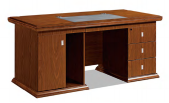 1600*800*76023把基材：推荐“福人”“露水河”或“红宝石”品牌E1级优质环保中密度纤维板/刨花板。
面材：采用优质胡桃木木皮，木皮厚度≥0.6mm，木皮宽度≥200mm；无结疤，无瑕疵。
油漆：推荐德国“易涂宝”“大宝”或“嘉宝莉”品牌优质环保水性油漆，.油漆采用五遍底漆，三遍面漆。
五金件：推荐“海福乐”"DTC"或“海蒂诗”品牌优质三节静音滑轨、铰链、连接件，“BMB”"海福乐”或“海蒂诗”品牌锁具。4办公椅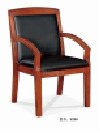 常规23张饰面：采用进口西皮.多层强力拉筋包背回力好，经久耐用。
海绵：推荐“北泡”“锦圣”或“绿源”品牌优质高回弹PU泡绵，座密度≥39kg/m3，背密度≥39kg/m3，回弹力51%，表面涂有防老化变形保护膜。
椅架：：采用优质橡胶木实木内框架，榫结构连接，木制构件全部经过烘干处理，四面刨光，木材含水率8-12%，无腐朽和虫蛀，木材斜纹程度＜20%，受力部位不带节子。
油漆：木制构件推荐德国“易涂宝”“大宝”或“嘉宝莉”品牌优质环保油漆油饰，油漆油饰工艺与相邻家具配套。5两门茶水柜800*400*80012个基材：推荐“福人”“露水河”或“红宝石”品牌E1级优质环保中密度纤维板/刨花板。
面材：采用优质胡桃木木皮，木皮厚度≥0.6mm，木皮宽度≥200mm；无结疤，无瑕疵。
油漆：推荐德国“易涂宝”“大宝”或“嘉宝莉”品牌优质环保水性油漆，.油漆采用五遍底漆，三遍面漆。
五金件：推荐“海福乐”"DTC"或“海蒂诗”品牌优质三节静音滑轨、铰链、连接件，“BMB”"海福乐”或“海蒂诗”品牌锁具。6会议桌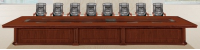 4000*1800*7602张基材：推荐“福人”“露水河”或“红宝石”品牌E1级优质环保中密度纤维板/刨花板。
面材：采用优质胡桃木木皮，木皮厚度≥0.6mm，木皮宽度≥200mm；无结疤，无瑕疵。
油漆：推荐德国“易涂宝”“大宝”或“嘉宝莉”品牌优质环保水性油漆，.油漆采用五遍底漆，三遍面漆。
五金件：推荐“海福乐”"DTC"或“海蒂诗”品牌优质三节静音滑轨、铰链、连接件，“BMB”"海福乐”或“海蒂诗”品牌锁具。抽屉采用橡胶木指板，
功   能：桌面、侧柜柜面各配置一个自动吸闭翻盖功能走线盒，边柜配备一个主机箱，主机箱内备有插座盒，带散热孔，桌底及边柜分别备有插座面板，采用6类线，优质插座，插座通过3C认证，带有漏电保护器，采用内部线路管理系统，线路无外漏。7会议椅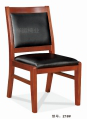 常规28张常规，标准，进口优质橡木,木材含水率为10.0%，，经过耐酸碱、防虫、防腐等特殊处理，结构坚固耐用，承受压力应符合国家标准.
海绵：采用优质海绵,50#，拉伸强度≥145.1kpa,撕裂强度≥2.3N/CM;压缩永久变形率：≤4.4%，软硬适中，回弹性好，不变形
面材：面料采用进口优质西皮,厚度0.89mm；撕裂力≥34.8N ，耐磨、柔软且富于韧性，透气性强，厚度适中，全拆装。8小会议室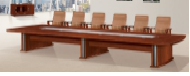 3800*1600*7603张基材：推荐“福人”“露水河”或“红宝石”品牌E1级优质环保中密度纤维板/刨花板。
面材：采用优质胡桃木木皮，木皮厚度≥0.6mm，木皮宽度≥200mm；无结疤，无瑕疵。
油漆：推荐德国“易涂宝”“大宝”或“嘉宝莉”品牌优质环保水性油漆，.油漆采用五遍底漆，三遍面漆。9会议椅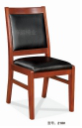 常规30组饰面：采用进口西皮.多层强力拉筋包背回力好，经久耐用。
海绵：推荐“北泡”“锦圣”或“绿源”品牌优质高回弹PU泡绵，座密度≥39kg/m3，背密度≥39kg/m3，回弹力51%，表面涂有防老化变形保护膜。
椅架：：采用优质橡胶木实木内框架，榫结构连接，木制构件全部经过烘干处理，四面刨光，木材含水率8-12%，无腐朽和虫蛀，木材斜纹程度＜20%，受力部位不带节子。
油漆：木制构件推荐德国“易涂宝”“大宝”或“嘉宝莉”品牌优质环保油漆油饰，油漆油饰工艺与相邻家具配套。10主席台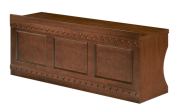 3600*600*7601张基材：推荐“福人”“露水河”或“红宝石”品牌E1级优质环保中密度纤维板/刨花板。
面材：采用优质胡桃木木皮，木皮厚度≥0.6mm，木皮宽度≥200mm；无结疤，无瑕疵。
油漆：推荐德国“易涂宝”“大宝”或“嘉宝莉”品牌优质环保水性油漆，.油漆采用五遍底漆，三遍面漆。11主席椅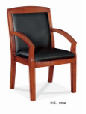 常规5张饰面：采用进口西皮.多层强力拉筋包背回力好，经久耐用。
海绵：推荐“北泡”“锦圣”或“绿源”品牌优质高回弹PU泡绵，座密度≥39kg/m3，背密度≥39kg/m3，回弹力51%，表面涂有防老化变形保护膜。
椅架：：采用优质橡胶木实木内框架，榫结构连接，木制构件全部经过烘干处理，四面刨光，木材含水率8-12%，无腐朽和虫蛀，木材斜纹程度＜20%，受力部位不带节子。
油漆：木制构件推荐德国“易涂宝”“大宝”或“嘉宝莉”品牌优质环保油漆油饰，油漆油饰工艺与相邻家具配套。12演讲台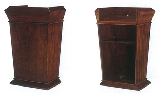 680*520*11501组基材：推荐“福人”“露水河”或“红宝石”品牌E1级优质环保中密度纤维板/刨花板。
面材：采用优质胡桃木木皮，木皮厚度≥0.6mm，木皮宽度≥200mm；无结疤，无瑕疵。
油漆：推荐德国“易涂宝”“大宝”或“嘉宝莉”品牌优质环保水性油漆，.油漆采用五遍底漆，三遍面漆。13条桌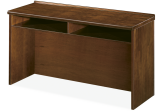 1800*450*76042张基材：推荐“福人”“露水河”或“红宝石”品牌E1级优质环保中密度纤维板/刨花板。
面材：采用优质胡桃木木皮，木皮厚度≥0.6mm，木皮宽度≥200mm；无结疤，无瑕疵。
油漆：推荐德国“易涂宝”“大宝”或“嘉宝莉”品牌优质环保水性油漆，.油漆采用五遍底漆，三遍面漆。14会议椅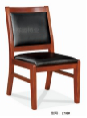 常规126张饰面：采用进口西皮.多层强力拉筋包背回力好，经久耐用。
海绵：推荐“北泡”“锦圣”或“绿源”品牌优质高回弹PU泡绵，座密度≥39kg/m3，背密度≥39kg/m3，回弹力51%，表面涂有防老化变形保护膜。
椅架：：采用优质橡胶木实木内框架，榫结构连接，木制构件全部经过烘干处理，四面刨光，木材含水率8-12%，无腐朽和虫蛀，木材斜纹程度＜20%，受力部位不带节子。
油漆：木制构件推荐德国“易涂宝”“大宝”或“嘉宝莉”品牌优质环保油漆油饰，油漆油饰工艺与相邻家具配套。15文件柜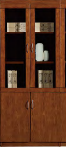 900*420*20007组基材：推荐“福人”“露水河”或“红宝石”品牌E1级优质环保中密度纤维板/刨花板。
面材：采用优质胡桃木木皮，木皮厚度≥0.6mm，木皮宽度≥200mm；无结疤，无瑕疵。
油漆：推荐德国“易涂宝”“大宝”或“嘉宝莉”品牌优质环保水性油漆，.油漆采用五遍底漆，三遍面漆。
五金件：推荐“海福乐”"DTC"或“海蒂诗”品牌优质三节静音滑轨、铰链、连接件，“BMB”"海福乐”或“海蒂诗”品牌锁具。16衣柜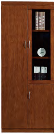 900*420*20007组基材：推荐“福人”“露水河”或“红宝石”品牌E1级优质环保中密度纤维板/刨花板。
面材：采用优质胡桃木木皮，木皮厚度≥0.6mm，木皮宽度≥200mm；无结疤，无瑕疵。
油漆：推荐德国“易涂宝”“大宝”或“嘉宝莉”品牌优质环保水性油漆，.油漆采用五遍底漆，三遍面漆。
五金件：推荐“海福乐”"DTC"或“海蒂诗”品牌优质三节静音滑轨、铰链、连接件，“BMB”"海福乐”或“海蒂诗”品牌锁具。甲方（采购人）：（盖章）乙方（供应商）：（盖章）代表人：代表人：电话：电话：开户银行：开户银行：帐号：帐号：日      期：     年    月    日